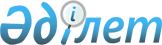 Қазақстан Республикасы Үкіметінің 2010 жылғы 18 наурыздағы № 215 және 2010 жылғы 20 шілдедегі № 745 қаулыларына өзгерістер енгізу туралы
					
			Күшін жойған
			
			
		
					Қазақстан Республикасы Үкіметінің 2011 жылғы 31 наурыздағы № 301 қаулысы. Күші жойылды - Қазақстан Республикасы Үкіметінің 2014 жылғы 3 наурыздағы № 171 қаулысымен      Ескерту. Күші жойылды - ҚР Үкіметінің 03.03.2014 № 171 қаулысымен (алғашқы ресми жарияланған күнінен кейін күнтізбелік он күн өткен соң қолданысқа енгізіледі).      Қазақстан Республикасының 2008 жылғы 4 желтоқсандағы Бюджет кодексінің 34-бабына, «Әкімшілік рәсімдер туралы» Қазақстан Республикасының 2000 жылғы 27 қарашадағы Заңының 9-1, 15-2-баптарына сәйкес Қазақстан Республикасының Үкіметі ҚАУЛЫ ЕТЕДІ:



      1. Қазақстан Республикасы Үкіметінің кейбір шешімдеріне мынадай өзгерістер енгізілсін:



      1) «Техникалық инспекция саласында мемлекеттік қызмет көрсету стандарттарын бекіту туралы» Қазақстан Республикасы Үкіметінің 2010 жылғы 18 наурыздағы № 215 қаулысында (Қазақстан Республикасының ПҮАЖ-ы, 2010 ж, № 25-26, 186-құжат):



      1), 2), 3) және 4) тармақшалар осы қаулыға 1, 2, 3 және 4-қосымшаларға сәйкес мынадай редакцияда жазылсын:

      1) «Тракторлардың және олардың базасында жасалған өздігінен жүретін шассилер мен механизмдердің, монтаждалған арнайы жабдығы бар тіркемелерді қоса алғанда, олардың тіркемелерінің, өздігінен жүретін ауыл шаруашылығы, мелиоративтік және жол-құрылыс машиналары мен механизмдерінің, сондай-ақ өтімділігі жоғары арнайы машиналардың кепілін тіркеу және мемлекеттік тіркеу туралы куәлік беру» мемлекеттік қызмет стандарты;



      2) «Тракторларды және олардың базасында жасалған өздігінен жүретін шассилер мен механизмдерді, өздігінен жүретін ауыл шаруашылығы, мелиоративтік және жол-құрылыс машиналары мен механизмдерін, сондай-ақ өтімділігі жоғары арнайы машиналарды жүргізу құқығына куәліктер беру» мемлекеттік қызмет стандарты;



      3) «Тракторларды және олардың базасында жасалған өздігінен жүретін шассилер мен механизмдерді, өздігінен жүретін ауыл шаруашылығы, мелиоративтік және жол-құрылыс машиналары мен механизмдерін, сондай-ақ өтімділігі жоғары арнайы машиналарды сенімхат бойынша басқаратын адамдарды тіркеу» мемлекеттік қызмет стандарты;



      4) «Нөмірлік тіркеу белгілерін бере отырып, тракторларды және олардың базасында жасалған өздігінен жүретін шассилер мен механизмдерді, монтаждалған арнайы жабдығы бар тіркемелерді қоса алғанда, олардың тіркемелерін, өздігінен жүретін ауыл шаруашылығы, мелиоративтік және жол-құрылыс машиналары мен механизмдерін, сондай-ақ өтімділігі жоғары арнайы машиналарды тіркеу, қайта тіркеу» мемлекеттік қызмет стандарты.



      2. Күші жойылды - ҚР Үкіметінің 18.09.2013 № 983 қаулысымен (алғашқы ресми жарияланған күнінен бастап қолданысқа енгізіледі).



      2. Осы қаулы алғашқы ресми жарияланған күнінен бастап күнтізбелік он күн өткен соң қолданысқа енгізіледі.      Қазақстан Республикасының

      Премьер-Министрі                           К. Мәсімов

Қазақстан Республикасы 

Үкіметінің       

2011 жылғы 31 наурыздағы 

№ 301 қаулысына    

1-қосымша       Қазақстан Республикасы 

Үкіметінің      

2010 жылғы 18 наурыздағы 

№ 215 қаулысымен    

бекітілген        

«Тракторлардың және олардың базасында жасалған өздігінен

жүретін шассилер мен механизмдердің, монтаждалған арнайы

жабдығы бар тіркемелерді қоса алғанда, олардың тіркемелерінің,

өздігінен жүретін ауыл шаруашылығы, мелиоративтік және

жол-құрылыс машиналары мен механизмдерінің, сондай-ақ

өтімділігі жоғары арнайы машиналардың кепілін тіркеу және

мемлекеттік тіркеу туралы куәлік беру»

мемлекеттік қызмет стандарты 

1. Жалпы ережелер      1. «Тракторлардың және олардың базасында жасалған өздігінен жүретін шассилер мен механизмдердің, монтаждалған арнайы жабдығы бар тіркемелерді қоса алғанда, олардың тіркемелерінің, өздігінен жүретін ауыл шаруашылығы, мелиоративтік және жол-құрылысы машиналары мен механизмдерінің, сондай-ақ өтімділігі жоғары арнайы машиналардың кепілін тіркеу және мемлекеттік тіркеу туралы куәлік беру» мемлекеттік қызметін (бұдан әрі - мемлекеттік қызмет) осы стандартқа 1-қосымшада көрсетілген мекенжайлар бойынша Қазақстан Республикасы Ауыл шаруашылығы министрлігі Агроөнеркәсіптік кешендегі мемлекеттік инспекция комитетінің аумақтық инспекциялары (бұдан әрі - аумақтық инспекциялар) көрсетеді.



      2. Көрсетілетін мемлекеттік қызметтің нысаны: автоматтандырылмаған.



      3. Мемлекеттік қызмет «Жылжымалы мүлік кепілін тіркеу туралы» Қазақстан Республикасының 1998 жылғы 30 маусымдағы Заңының 4-бабының 1-тармағы және «Тракторлардың және олардың базасында жасалған өздігінен жүретін шассилер мен механизмдердің, монтаждалған арнайы жабдығы бар механизмдерді қоса алғанда, олардың тіркемелерінің, өздігінен жүретін ауыл шаруашылығы, мелиоративтік және жол-құрылыс машиналары мен механизмдердің, сондай-ақ жоғары өтімді арнайы машиналардың кепілін тіркеу ережесін бекіту туралы» Қазақстан Республикасы Ауыл шаруашылығы министрінің 2005 жылғы 14 қазандағы № 597 бұйрығы (бұдан әрі - Бұйрық) негізінде көрсетіледі.



      4. Мемлекеттік қызметті көрсету туралы ақпарат және мемлекеттік қызмет стандарты (бұдан әрі - Стандарт) Қазақстан Республикасы Ауыл шаруашылығы министрлігінің www.minagri.gov.kz интернет-ресурсында, «нормативтік құқықтық актілер» деген бөлімде «Қазақстан Республикасы Үкіметінің қаулылары» деген кіші бөлімде, сондай-ақ осы стандартқа 1-қосымшада көрсетілген мемлекеттік қызмет көрсету орындарындағы стендтерде орналасқан немесе жергілікті баспасөзде жарияланады.



      5. Көрсетілген мемлекеттік қызметтің нәтижесі тракторлардың және олардың базасында жасалған өздігінен жүретін шассилер мен механизмдердің, монтаждалған арнайы жабдығы бар тіркемелерді қоса алғанда, олардың тіркемелерінің, өздігінен жүретін ауыл шаруашылығы, мелиоративтік және жол-құрылыс машиналары мен механизмдерінің, сондай-ақ өтімділігі жоғары арнайы машиналардың кепілін тіркеу және мемлекеттік тіркеу туралы куәлік немесе дәлелді бас тарту болып табылады.



      6. Мемлекеттік қызмет жеке және заңды тұлғаларға (бұдан әрі - тұтынушы) көрсетіледі.



      7. Мемлекеттік қызмет мынадай мерзімдерде көрсетіледі:



      1) мемлекеттік қызмет көрсету мерзімі осы Стандарттың 11-тармағында айқындалған қажетті құжаттарды тұтынушы тапсырған сәттен бастап екі жұмыс күні ішінде жүзеге асырылады;



      2) мемлекеттік қызметті алғанға дейінгі күтудің рұқсат етілген ең көп уақыты - 30 (отыз) минуттан аспайды;



      3) мемлекеттік қызметті тұтынушыға қызмет көрсетудің рұқсат етілген ең көп уақыты - 30 (отыз) минуттан аспайды.



      8. Мемлекеттік қызмет көрсетілгені үшін «Салық және бюджетке төленетін басқа да міндетті төлемдер туралы» Қазақстан Республикасының Кодексіне (Салық кодексі) сәйкес тіркеу алымы алынады, ол (қолма-қол немесе қолма-қол ақшалай емес):



      1) жеке тұлғалардан - 1 айлық есептік көрсеткіш мөлшерін;



      2) заңды тұлғалардан - 5 айлық есептік көрсеткіш мөлшерін;



      3) машиналар кепілін тіркеуді куәландыратын құжаттың телнұсқасын бергені үшін - 0,5 айлық есептік көрсеткішті құрайды.

      Тіркеу алымы құжаттар тіркеуші органға тапсырылғанға дейін банктер және банк операцияларының жекелеген түрлерін жүзеге асыратын ұйымдар арқылы төленеді.



      9. Мемлекеттік қызмет демалыс күндерін қоспағанда, аумақтық инспекция бекіткен кестеге сәйкес жұмыс күндері сағат 13.00-ден 14.30-ға дейінгі түскі үзіліспен, сағат 9.00-ден 18.30-ға дейін ұсынылады. Қабылдау кезек тәртібімен, алдын ала жазылусыз және жеделдетілген қызмет көрсетусіз жүзеге асырылады.



      10. Мемлекеттік қызметті көрсету үшін күтуге және қажетті құжаттарды дайындауға жағдай жасалады (күтуге арналған кресло, құжаттарды толтыру орындары қажетті құжаттар тізбесі және оларды толтыру үлгілері бар стендтермен жарақталады). Аумақтық инспекцияның ғимараты физикалық мүмкіндіктері шектеулі адамдардың кіруіне арналған пандусы бар кіреберіспен жабдықталған. 

2. Мемлекеттік қызметті көрсету тәртібі

      11. Мемлекеттік қызметті алу үшін қажетті құжаттардың тізбесі және оларға қойылатын талаптар:



      1) белгіленген нысан бойынша өтініш (нысан Бұйрықпен белгіленген);



      2) жеке басын куәландыратын құжат, ол өкіл үшін - оның өкілеттігін растайтын құжат, сондай-ақ оның жеке басын куәландыратын құжаттар;



      3) тіркеу алымының төленгені туралы құжат;



      4) кепіл туралы шарт немесе кепілдің талаптарын қамтитын шарт;



      5) машиналар келесі кепілге салынған жағдайда (қайта кепілге салу) - бұрынғы кепіл ұстаушылардың хабардар екендігі және машиналарды қайта кепілге салуға қарсы еместігі туралы хаттары.



      12. Бланкіні осы Стандарттың 1-қосымшасында көрсетілген мекенжайлар бойынша аумақтық инспекциялардан немесе Қазақстан Республикасы Ауыл шаруашылығы министрлігінің www.minagri.gov.kz интернет-ресурсынан алуға болады.



      13. Мемлекеттік қызмет алу үшін осы Стандарттың 11-тармағында көрсетілген құжаттарды тұтынушы осы Стандартқа 1-қосымшада көрсетілген мекенжай бойынша аумақтық инспекцияға тапсыруы қажет.



      14. Тұтынушы мемлекеттік қызметті алу үшін барлық қажетті құжаттарды тапсырған кезде өтініштің көшірмесіне өтініштің тіркелгендігі туралы шығыс нөмірі, күні, өтінішті қабылдаған адамның тегі, аты-жөні және тұтынушының мемлекеттік қызметті алатын күні көрсетіліп белгі қойылады.



      15. Мемлекеттік қызмет тұтынушының өзінің келуі немесе сенім хат негізінде әрекет ететін уәкілетті өкіл арқылы көрсетіледі.



      16. Мемлекеттік қызметті көрсетуден бас тарту негіздері:



      1) кепіл туралы шарттың немесе өзге де шарттың Қазақстан Республикасы Азаматтық кодексінің 307-бабының талаптарына сай келмеуі;



      2) осы Стандарттың 11-тармағында көрсетілген құжаттарды табыс етпеу болып табылады. 

3. Жұмыс қағидаттары

      17. Мемлекеттік қызмет көрсетуші аумақтық испекциялардың қызметкерлері өз қызметінде мынадай қағидаттарды басшылыққа алады:



      1) қарапайымдылық таныту, өзінің лауазымдық жағдайын, оның ішінде көлік, сервистік және өзге де қызметтерді алу кезінде баса көрсетпеу және пайдаланбау;



      2) сыпайы және әдепті болу;



      3) құжаттарды қарау кезінде төрешілдік пен сөзбұйдаға салу көріністеріне жол бермеу, олар бойынша белгіленген мерзімде қажетті шаралар қабылдау;



      4) қызметті тұтынушы құжаттарының сақталуын, қорғалуын және мазмұны туралы ақпараттың құпиялылығын қамтамасыз ету. 

4. Жұмыс нәтижелері

      18. Тұтынушыларға мемлекеттік қызмет көрсету нәтижелері осы Стандартқа 2-қосымшаға сәйкес сапа және тиімділік көрсеткіштерімен өлшенеді.



      19. Мемлекеттік қызметтер көрсететін мемлекеттік органның, мекеменің немесе өзге де субъектілердің жұмысы бағаланатын мемлекеттік қызметтің сапа және тиімділік көрсеткіштерінің нысаналы мәні жыл сайын Қазақстан Республикасы Ауыл шаруашылығы министрінің бұйрығымен бекітіледі. 

5. Шағымдану тәртібі

      20. Аумақтық инспекция мамандарының әрекетіне (әрекетсіздігіне) шағымдану тәртібін түсіндіруді, сондай-ақ шағымды дайындауда жәрдем көрсетуді мекенжайлары осы Стандартқа 1-қосымшада көрсетілген аумақтық инспекция кеңсесінің қызметкерлері жүзеге асырады.



      21. Тұтынушы көрсетілген қызметтің нәтижелеріне келіспеген жағдайда Қазақстан Республикасы Ауыл шаруашылығы министрлігі Агроөнеркәсіптік кешендегі мемлекеттік инспекция комитеті төрағасының атына мына мекенжай бойынша: Астана қаласы, Кенесары көшесі, 36, 701-кабинет, телефон (8-7172) 555-761, www.tehnika@minagri.kz, жұмыс күндері сағат 13.00-ден 14.30-ға дейінгі түскі үзіліспен, сағат 9.00-ден 18.30-ға дейін шағым жасай алады.



      22. Дөрекі қызмет көрсетілген жағдайда шағым демалыс күндерін қоспағанда, жұмыс күндері сағат 13.00-ден 14.30-ға дейін түскі үзіліспен сағат 9.00-ден 18.30 дейін аумақтық инспекция бастығының атына беріледі.



      23. Көрсетілген мемлекеттік қызметтің нәтижелерімен келіспеген жағдайда тұтынушының заңнамада белгіленген тәртіппен сотқа жүгінуге құқығы бар.



      24. Тұтынушы шағым беру үшін мынадай құжаттарды ұсынады:



      1) еркін нысандағы өтініш;



      2) мемлекеттік қызметті көрсетуден дәлелді бас тартудың көшірмесі (бар болған жағдайда).



      25. Тұтынушыға оның шағымының қабылданғанын растайтын, берілген шағымға жауап алу күні мен уақыты, мерзімі мен орны, шағымның қаралу барысы туралы білуге болатын лауазымды адамдардың байланыс деректері көрсетілген талон беріледі.



      26. Тұтынушы қосымша ақпаратты осы Стандартқа 1-қосымшада көрсетілген мекенжайлар бойынша аумақтық инспекциялардың кеңсесінен ала алады.

«Тракторларды және олардың базасында  

жасалған өздігінен жүретін шассилер  

мен механизмдердің, монтаждалған    

арнайы жабдығы бар тіркемелерді    

қоса алғанда, олардың тіркемелерінің,

өздігінен жүретін ауыл шаруашылығы,  

мелиоративтік және жол-құрылыс    

машиналары мен механизмдерінің,    

сондай-ақ өтімділігі жоғары арнайы   

машиналардың кепілін тіркеу және    

мемлекеттік тіркеу туралы куәлік беру»

мемлекеттік қызмет стандартына     

1-қосымша                 

Облыстық, аудандық, Астана және Алматы қалалары аумақтық

инспекцияларының мекенжайлары мен телефондары

«Тракторларды және олардың базасында  

жасалған өздігінен жүретін шассилер  

мен механизмдердің, монтаждалған    

арнайы жабдығы бар тіркемелерді    

қоса алғанда, олардың тіркемелерінің,

өздігінен жүретін ауыл шаруашылығы,  

мелиоративтік және жол-құрылыс    

машиналары мен механизмдерінің,    

сондай-ақ өтімділігі жоғары арнайы   

машиналардың кепілін тіркеу және    

мемлекеттік тіркеу туралы куәлік беру»

мемлекеттік қызмет стандартына     

2-қосымша                 

Кесте. Сапа және тиімділік көрсеткіштерінің мәні

Қазақстан Республикасы 

Үкіметінің      

2011 жылғы 31 наурыздағы 

№ 301 қаулысына   

2-қосымша      Қазақстан Республикасы 

Үкіметінің      

2010 жылғы 18 наурыздағы 

№ 215 қаулысымен   

бекітілген       

«Тракторларды және олардың базасында жасалған өздігінен жүретін

шассилер мен механизмдерді, өздігінен жүретін ауыл шаруашылығы,

мелиоративтік және жол-құрылыс машиналары мен механизмдерін,

сондай-ақ өтімділігі жоғары арнайы машиналарды жүргізу құқығына

куәліктер беру» мемлекеттік қызмет стандарты 1. Жалпы ережелер

      1. «Тракторларды және олардың базасында жасалған өздігінен жүретін шассилер мен механизмдерді, өздігінен жүретін ауыл шаруашылығы, мелиоративтік және жол-құрылысы машиналары мен механизмдерін, сондай-ақ өтімділігі жоғары арнайы машиналарды жүргізу құқығына куәліктер беру» мемлекеттік қызметін (бұдан әрі - мемлекеттік қызмет) осы стандартқа 1-қосымшада көрсетілген мекенжайлар бойынша Қазақстан Республикасы Ауыл шаруашылығы министрлігі Агроөнеркәсіптік кешендегі мемлекеттік инспекция комитетінің аумақтық инспекциялары (бұдан әрі - аумақтық инспекциялар) көрсетеді.



      2. Көрсетілетін мемлекеттік қызметтің нысаны: автоматтандырылмаған.



      3. Мемлекеттік қызмет «Агроөнеркәсіптік кешенді және ауылдық аумақтарды дамытуды мемлекеттік реттеу туралы» Қазақстан Республикасының 2005 жылғы 8 шілдедегі Заңының 1-бабының 24) тармақшасы және «Тракторларды және олардың базасында жасалған өздігінен жүретін шассилер мен механизмдерді, өздігінен жүретін ауыл шаруашылығы, мелиоративтік және жол-құрылыс машиналары мен механизмдерін жүргізу құқығына емтихандар қабылдау және куәліктер беру жөніндегі ережелерді бекіту туралы» Қазақстан Республикасы Премьер-Министрінің орынбасары - Қазақстан Республикасы Ауыл шаруашылығы министрінің 2004 жылғы 29 қаңтардағы № 33 бұйрығы (бұдан әрі - Бұйрық) негізінде көрсетіледі.



      4. Мемлекеттік қызметті көрсету туралы ақпарат және мемлекеттік қызмет стандарты (бұдан әрі - Стандарт) Қазақстан Республикасы Ауыл шаруашылығы министрлігінің www.minagri.gov.kz интернет-ресурсында, «нормативтік құқықтық актілер» деген бөлімде «Қазақстан Республикасы Үкіметінің қаулылары» деген кіші бөлімде, сондай-ақ осы стандартқа 1-қосымшада көрсетілген мемлекеттік қызмет көрсету орындарындағы стендтерде орналасқан немесе жергілікті баспасөзде жарияланады.



      5. Көрсетілетін мемлекеттік қызметтің нәтижесі тракторшы-машинистің куәліктерін (телнұсқаларын) беру немесе дәлелді бас тарту болып табылады.



      6. Мемлекеттік қызмет жеке тұлғаларға (бұдан әрі - тұтынушы) көрсетіледі.



      7. Мемлекеттік қызмет мынадай мерзімде көрсетіледі:



      1) мемлекеттік қызмет көрсету мерзімі осы Стандарттың 11-тармағында айқындалған қажетті құжаттарды тұтынушы тапсырған сәттен бастап аумақтық инспекция бекіткен кестеге сәйкес жүзеге асырылады, бірақ күнтізбелік 30 күннен аспайды;



      2) мемлекеттік қызметті алғанға дейінгі күтудің рұқсат етілген ең көп уақыты - 30 (отыз) минуттан аспайды;



      3) мемлекеттік қызметті тұтынушыға қызмет көрсетудің рұқсат етілген ең көп уақыты - 30 (отыз) минуттан аспайды.



      8. Мемлекеттік қызмет көрсетілгені үшін «Салық және бюджетке төленетін басқа да міндетті төлемдер туралы» Қазақстан Республикасының Кодексіне (Салық кодексі) сәйкес 0,5 айлық есептік көрсеткішті (қолма-қол немесе қолма-қол ақшалай емес) құрайтын мемлекеттік баж белгіленген.

      Мемлекеттік баж құжаттар тіркеуші органға тапсырылғанға дейін банктер және банк операцияларының жекелеген түрлерін жүзеге асыратын ұйымдар арқылы төленеді.



      9. Мемлекеттік қызмет демалыс күндерін қоспағанда, аумақтық инспекция бекіткен кестеге сәйкес жұмыс күндері сағат 13.00-ден 14.30-ға дейінгі түскі үзіліспен, сағат 9.00-ден 18.30-ға дейін ұсынылады. Қабылдау кезек тәртібімен, алдын ала жазылусыз және жеделдетілген қызмет көрсетусіз жүзеге асырылады.



      10. Мемлекеттік қызметті көрсету үшін күтуге және қажетті құжаттарды дайындауға жағдай жасалады (күтуге арналған кресло, құжаттарды толтыру орындары қажетті құжаттар тізбесі және оларды толтыру үлгілері бар стендтермен жарақталады). Аумақтық инспекцияның ғимараты физикалық мүмкіндіктері шектеулі адамдардың кіруіне арналған пандусы бар кіреберіспен жабдықталған. 

2. Мемлекеттік қызметті көрсету тәртібі

      11. Мемлекеттік қызметті алу үшін қажетті құжаттардың тізбесі және оларға қойылатын талаптар:



      1) белгіленген нысандағы өтініш (нысан Бұйрықпен белгіленген);



      2) дипломның және семестрлік және емтихандық ведомостардан үзінді көшірмелерінің немесе дипломға қосымшалардың көшірмелері;



      3) машиналардың тиісті санаттарының бағдарламасы бойынша оқудан өткендігі туралы куәлік;



      4) медициналық анықтама (нысан Бұйрықпен белгіленген);



      5) куәліктер бергені үшін мемлекеттік баждың төленгені туралы түбіртек;



      6) жеке басын куәландыратын құжаттың көшірмесі;



      7) өлшемі 3,5 х 4,5 сантиметр, төменгі оң жақ бұрышы ақ және түрлі-түсті екі фотосурет.



      12. Бланкіні осы Стандарттың 1-қосымшасында көрсетілген мекенжайлар бойынша аумақтық инспекциялардан немесе Қазақстан Республикасы Ауыл шаруашылығы министрлігінің www.minagri.gov.kz интернет-ресурсынан алуға болады.



      13. Мемлекеттік қызмет алу үшін осы Стандарттың 11-тармағында көрсетілген құжаттарды тұтынушы осы Стандартқа 1-қосымшада көрсетілген мекенжай бойынша аумақтық инспекцияға тапсыруы қажет.



      14. Тұтынушы мемлекеттік қызметті алу үшін барлық қажетті құжаттарды тапсырған кезде өтініштің көшірмесіне өтініштің тіркелгендігі туралы шығыс нөмірі, күні, өтінішті қабылдаған адамның тегі, аты-жөні және тұтынушының мемлекеттік қызметті алатын күні көрсетіліп белгі қойылады.



      15. Мемлекеттік қызметті ұсыну тұтынушының өзінің келуі арқылы көрсетіледі.



      16. Мемлекеттік қызмет көрсетуден бас тарту негіздемелері:



      1) адамның осы Стандарттың 11-тармағында көрсетілген құжаттарды тапсырмауы;



      2) өтініш берушінің машиналарды басқару құқығынан айырылуы;



      3) сот тәртібімен көлік құралын басқару құқығының шектелуі;



      4) егер өтініш беруші:



      17 жасқа толмаған болса(30 кН (3,0 тк) сыныптағы доңғалақты тракторларды және шынжыр табанды тракторларды басқаруға құқық берген кезде («А» және «В» санаттары)

      20 жасқа толмаған болса (60 кН (6,0 тк) сыныптағы доңғалақты тракторларды және өздігінен жүретін машиналарды басқаруға құқық берген кезде («Б» және «Г» санаттары);

      көлік құралдарын кемінде он екі ай басқару өтілінің бар екендігін растайтын құжаттарды ұсынбаса («Д» санатындағы машиналарды басқаруға құқық берген кезде);

      тиісті машиналарда кемінде бір жыл жұмыс өтілінің бар екендігін және белгіленген бағдарлама бойынша қайта даярлаудан өткендігін және теориялық және практикалық емтихандарды тапсырғанын растайтын құжаттарды ұсынбаса («Г» санатындағы машиналарды басқаруға құқық берген кезде);

      тиісті машиналарда кемінде бір жыл жұмыс өтілінің бар екендігін және белгіленген бағдарлама бойынша қайта даярлаудан өткендігін және практикалық емтихандарды тапсырғанын растайтын құжаттарды ұсынбаса («Д» санатындағы машиналарды басқаруға құқық берген кезде). 

3. Жұмыс қағидаттары

      17. Мемлекеттік қызмет көрсетуші аумақтық инспекциялардың қызметкерлері өз қызметінде мынадай қағидаттарды басшылыққа алады:



      1) қарапайымдылық таныту, өзінің лауазымдық жағдайын, оның ішінде көлік, сервистік және өзге де қызметтерді алу кезінде баса көрсетпеу және пайдаланбау;



      2) сыпайы және әдепті болу;



      3) құжаттарды қарау кезінде төрешілдік пен сөзбұйдаға салу көріністеріне жол бермеу, олар бойынша белгіленген мерзімде қажетті шаралар қабылдау;



      4) қызметті тұтынушы құжаттарының сақталуын, қорғалуын және мазмұны туралы ақпараттың құпиялылығын қамтамасыз ету. 

4. Жұмыс нәтижелері

      18. Тұтынушыларға мемлекеттік қызмет көрсету нәтижелері осы Стандартқа 2-қосымшаға сәйкес сапа және тиімділік көрсеткіштерімен өлшенеді.



      19. Мемлекеттік қызметтер көрсететін мемлекеттік органның, мекеменің немесе өзге де субъектілердің жұмысы бағаланатын мемлекеттік қызметтің сапа және тиімділік көрсеткіштерінің нысаналы мәні жыл сайын Қазақстан Республикасы Ауыл шаруашылығы министрінің бұйрығымен бекітіледі. 

5. Шағымдану тәртібі

      20. Аумақтық инспекция мамандарының әрекетіне (әрекетсіздігіне) шағымдану тәртібін түсіндіруді, сондай-ақ шағымды дайындауда жәрдем көрсетуді мекенжайлары осы Стандартқа 1-қосымшада көрсетілген аумақтық инспекция кеңсесінің қызметкерлері жүзеге асырады.



      21. Тұтынушы көрсетілген қызметтің нәтижелеріне келіспеген жағдайда Қазақстан Республикасы Ауыл шаруашылығы министрлігі Агроөнеркәсіптік кешендегі мемлекеттік инспекция комитеті төрағасының атына мына мекенжай бойынша: Астана қаласы, Кенесары көшесі, 36, 701-кабинет, телефон (8-7172) 555-761, www.telmika@minagri.kz, жұмыс күндері сағат 13.00-ден 14.30-ға дейінгі түскі үзіліспен, сағат 9.00-ден 18.30-ға дейін шағым жасай алады.



      22. Дөрекі қызмет көрсетілген жағдайда шағым демалыс күндерін қоспағанда, жұмыс күндері caғат 13.00-ден 14.30-ға дейін түскі үзіліспен сағат 9.00-ден 18.30 дейін аумақтық инспекция бастығының атына беріледі.



      23. Көрсетілген мемлекеттік қызметтің нәтижелерімен келіспеген жағдайда тұтынушының заңнамада белгіленген тәртіппен сотқа жүгінуге құқығы бар.



      24. Тұтынушы шағым беру үшін мынадай құжаттарды ұсынады:



      1) еркін нысандағы өтініш;



      2) мемлекеттік қызметті көрсетуден дәлелді бас тартудың көшірмесі (бар болған жағдайда).



      25. Тұтынушыға оның шағымының қабылданғанын растайтын, берілген шағымға жауап алу күні мен уақыты, мерзімі мен орны, шағымның қаралу барысы туралы білуге болатын лауазымды адамдардың байланыс деректері көрсетілген талон беріледі.



      26. Тұтынушы қосымша ақпаратты осы Стандартқа 1-қосымшада көрсетілген мекенжайлар аумақтық инспекциялардың кеңсесінен ала алады.

«Тракторларды және олардың базасында 

жасалған өздігінен жүретін шассилер 

мен механизмдерді, өздігінен жүретін 

ауыл шаруашылығы, мелиоративтік және 

жол-құрылыс машиналары мен      

механизмдерін, сондай-ақ өтімділігі 

жоғары арнайы машиналарды жүргізу   

құқығына куәліктер беру»       

мемлекеттік қызмет стандартына    

1-қосымша                Облыстық, аудандық, Астана және Алматы қалалары аумақтық

инспекцияларының мекенжайлары мен телефондары

«Тракторларды және олардың базасында 

жасалған өздігінен жүретін шассилер 

мен механизмдерді, өздігінен жүретін 

ауыл шаруашылығы, мелиоративтік және 

жол-құрылыс машиналары мен      

механизмдерін, сондай-ақ өтімділігі 

жоғары арнайы машиналарды жүргізу   

құқығына куәліктер беру»       

мемлекеттік қызмет стандартына    

2-қосымша                

Кесте. Сапа және тиімділік көрсеткіштерінің мәні

Қазақстан Республикасы 

Үкіметінің      

2011 жылғы 31 наурыздағы 

№ 301 қаулысына     

3-қосымша       Қазақстан Республикасы 

Үкіметінің      

2010 жылғы 18 наурыздағы

№ 215 қаулысымен    

бекітілген       

«Тракторларды және олардың базасында жасалған өздігінен жүретін

шассилер мен механизмдерді, өздігінен жүретін ауылшаруашылығы,

мелиоративтік және жол-құрылыс машиналары мен механизмдерін,

сондай-ақ өтімділігі жоғары арнайы машиналарды сенімхат бойынша

басқаратын адамдарды тіркеу» мемлекеттік қызмет стандарты 

1. Жалпы ережелер

      1. «Тракторларды және олардың базасында жасалған өздігінен жүретін шассилер мен механизмдерді, өздігінен жүретін ауыл шаруашылығы, мелиоративтік және жол-құрылыс машиналары мен механизмдерін, сондай-ақ өтімділігі жоғары арнайы машиналарды сенімхат бойынша басқаратын адамдарды тіркеу» мемлекеттік қызметін (бұдан әрі - мемлекеттік қызмет) осы стандартқа 1-қосымшада көрсетілген мекенжайлар бойынша Қазақстан Республикасы Ауыл шаруашылығы министрлігі Агроөнеркәсіптік кешендегі мемлекеттік инспекция комитетінің аумақтық инспекциялары (бұдан әрі - аумақтық инспекциялар) көрсетеді.



      2. Көрсетілетін мемлекеттік қызметтің нысаны: автоматтандырылмаған.



      3. Мемлекеттік қызмет «Агроөнеркәсіптік кешенді және ауылдық аумақтарды дамытуды мемлекеттік реттеу туралы» Қазақстан Республикасының 2005 жылғы 8 шілдедегі Заңының 1-бабының 24) тармақшасы негізінде көрсетіледі.



      4. Мемлекеттік қызметті көрсету туралы ақпарат және мемлекеттік қызмет стандарты (бұдан әрі - Стандарт) Қазақстан Республикасы Ауыл шаруашылығы министрлігінің www.minagri.gov.kz интернет-ресурсында, «нормативтік құқықтық актілер» деген бөлімде «Қазақстан Республикасы Үкіметінің қаулылары» деген кіші бөлімде, сондай-ақ осы стандартқа 1-қосымшада көрсетілген мемлекеттік қызмет көрсету орындарындағы стендтерде орналасқан немесе жергілікті баспасөзде жарияланады.



      5. Көрсетілетін мемлекеттік қызметтің нәтижесі басқаруға арналған сенімхатқа мөртабан қою немесе дәлелді бас тарту болып табылады.



      6. Мемлекеттік қызмет жеке тұлғаларға (бұдан әрі - тұтынушы) көрсетіледі.



      7. Мемлекеттік қызмет мынадай мерзімдерде көрсетіледі:



      1) мемлекеттік қызмет көрсету мерзімі осы Стандарттың 11-тармағында айқындалған қажетті құжаттарды тұтынушы тапсырған сәттен бастап күнтізбелік бір күні ішінде жүзеге асырылады;



      2) мемлекеттік қызметті алғанға дейінгі күтудің рұқсат етілген ең көп уақыты - 30 (отыз) минуттан аспайды;



      3) мемлекеттік қызметті тұтынушыға қызмет көрсетудің рұқсат етілген ең көп уақыты - 30 (отыз) минуттан аспайды.



      8. Мемлекеттік қызмет тегін көрсетіледі.



      9. Мемлекеттік қызмет демалыс күндерін қоспағанда, аумақтық инспекция бекіткен кестеге сәйкес жұмыс күндері сағат 13.00-ден 14.30-ға дейінгі түскі үзіліспен, сағат 9.00-ден 18.30-ға дейін ұсынылады. Қабылдау кезек тәртібімен, алдын ала жазылусыз және жеделдетілген қызмет көрсетусіз жүзеге асырылады.



      10. Мемлекеттік қызметті көрсету үшін күтуге және қажетті құжаттарды дайындауға жағдай жасалады (күтуге арналған кресло, құжаттарды толтыру орындары қажетті құжаттар тізбесі және оларды толтыру үлгілері бар стендтермен жарақталады). Аумақтық инспекцияның ғимараты физикалық мүмкіндіктері шектеулі адамдардың кіруіне арналған пандусы бар кіреберіспен жабдықтаған. 

2. Мемлекеттік қызметті көрсету тәртібі

      11. Мемлекеттік қызметті алу үшін қажетті құжаттардың тізбесі және оларға қойылатын талаптар:



      1) еркін нысандағы бойынша өтініш;



      2) көлікті басқару құқығына сенімхаттың түпнұсқасы мен көшірмесі;



      3) жеке басын куәландыратын құжаттың көшірмесі;



      4) техникалық паспорттың көшірмесі.



      12. Мемлекеттік қызмет көрсетуге өтініш аумақтық инспекцияға еркін нысанда беріледі.



      13. Мемлекеттік қызмет алу үшін осы Стаңдарттың 11-тармағында көрсетілген құжаттарды тұтынушы осы Стандартқа 1-қосымшада көрсетілген мекенжай бойынша аумақтық инспекцияға тапсыруы қажет.



      14. Тұтынушы мемлекеттік қызметті алу үшін барлық қажетті құжаттарды тапсырған кезде өтініштің көшірмесіне өтініштің тіркелгендігі туралы шығыс нөмірі, күні, өтінішті қабылдаған адамның тегі, аты-жөні және тұтынушының мемлекеттік қызметті алатын күні көрсетіліп белгі қойылады.



      15. Мемлекеттік қызмет тұтынушының өзінің келуі арқылы жүзеге асырылады.



      16. Өтініш берушінің осы Стандарттың 11-тармағында көрсетілген құжаттарды ұсынбауы мемлекеттік қызмет көрсетуден бас тартуға негіз болып табылады. 

3. Жұмыс қағидаттары

      17. Мемлекеттік қызмет көрсетуші аумақтық инспекциялардың қызметкерлері өз қызметінде мынадай қағидаттарды басшылыққа алады:



      1) қарапайымдылық таныту, өзінің лауазымдық жағдайға, оның ішінде көлік, сервистік және өзге де қызметтерді алу кезінде баса көрсетпеу және пайдаланбау;



      2) сыпайы және әдепті болу;



      3) құжаттарды қарау кезінде төрешілдік пен сөзбұйдаға салу көріністеріне жол бермеу, олар бойынша белгіленген мерзімде қажетті шаралар қабылдау;



      4) қызметті тұтынушы құжаттарының сақталуын, қорғалуын және мазмұны туралы ақпараттың құпиялылығын қамтамасыз ету. 

4. Жұмыс нәтижелері

      18. Тұтынушыларға мемлекеттік қызмет көрсету нәтижелері осы Стандартқа 2-қосымшаға сәйкес сапа және тиімділік көрсеткіштерімен өлшенеді.



      19. Мемлекеттік қызметтер көрсететін мемлекеттік органның, мекеменің немесе өзге де субъектілердің жұмысы бағаланатын мемлекеттік қызметтің сапа және тиімділік көрсеткіштерінің нысаналы мәні жыл сайын Қазақстан Республикасы Ауыл шаруашылығы министрінің бұйрығымен бекітіледі. 

5. Шағымдану тәртібі

      20. Аумақтық инспекция мамандарының әрекетіне (әрекетсіздігіне) шағымдану тәртібін түсіндіруді, сондай-ақ шағымды дайындауда жәрдем көрсетуді мекенжайлары осы Стандартқа 1-қосымшада көрсетілген аумақтық инспекция кеңсесінің қызметкерлері жүзеге асырады.



      21. Тұтынушы көрсетілген қызметтің нәтижелеріне келіспеген жағдайда Қазақстан Республикасы Ауыл шаруашылығы министрлігі Агроөнеркәсіптік кешендегі мемлекеттік инспекция комитеті төрағасының атына мына мекенжай бойынша: Астана қаласы, Кенесары көшесі, 36, 701-кабинет, телефон (8-7172) 555-761, www.tehnika@minagri.kz, жұмыс күндері сағат 13.00-ден 14.30-ға дейінгі түскі үзілістен, сағат 9.00-ден 18.30-ға дейін шағым жасай алады.



      22. Дөрекі қызмет көрсетілген жағдайда шағым демалыс күндерін қоспағанда, жұмыс күндері сағат 13.00-ден 14.30-ға дейін түскі үзіліспен сағат 9.00-ден 18.30 дейін аумақтық инспекция бастығының атына беріледі.



      23. Көрсетілген мемлекеттік қызметтің нәтижелерімен келіспеген жағдайда тұтынушының заңнамада белгіленген тәртіппен сотқа жүгінуге құқығы бар.



      24. Тұтынушы шағым беру үшін мынадай құжаттарды ұсынады:



      1) еркін нысандағы өтініш;



      2) мемлекеттік қызметті көрсетуден дәлелді бас тартудың көшірмесі (бар болған жағдайда).



      25. Тұтынушыға оның шағымының қабылданғанын растайтын, берілген шағымға жауап алу күні мен уақыты, мерзімі мен орны, шағымның қаралу барысы туралы білуге болатын лауазымды адамдардың байланыс деректері көрсетілген талон беріледі.



      26. Тұтынушы қосымша ақпаратты осы Стандартқа 1-қосымшада көрсетілген мекенжайлар аумақтық инспекциялардың кеңсесінен ала алады.

«Тракторларды және олардың базасында  

жасалған өздігінен жүретін шассилер  

мен механизмдерді, өздігінен жүретін  

ауыл шаруашылығы, мелиоративтік    

және жол-құрылыс машиналары мен     

механизмдерін, сондай-ақ өтімділігі  

жоғары арнайы машиналарды сенімхат   

бойынша басқаратын адамдарды тіркеу»  

мемлекеттік қызмет стандартына    

1-қосымша                

Облыстық, аудандық, Астана және Алматы қалалары аумақтық

инспекцияларының мекенжайлары мен телефондары

«Тракторларды және олардың базасында  

жасалған өздігінен жүретін шассилер  

мен механизмдерді, өздігінен жүретін  

ауыл шаруашылығы, мелиоративтік    

және жол-құрылыс машиналары мен     

механизмдерін, сондай-ақ өтімділігі  

жоғары арнайы машиналарды сенімхат   

бойынша басқаратын адамдарды тіркеу»  

мемлекеттік қызмет стандартына    

2-қосымша                

Кесте. Сапа және тиімділік көрсеткіштерінің мәні

Қазақстан Республикасы 

Үкіметінің       

2011 жылғы 31 наурыздағы

№ 301 қаулысына    

4-қосымша        Қазақстан Республикасы 

Үкіметінің      

2010 жылғы 18 наурыздағы

№ 215 қаулысымен    

бекітілген         

«Нөмірлік тіркеу белгілерін бере отырып, тракторларды және

олардың базасында жасалған өздігінен жүретін шассилер мен

механизмдерді, монтаждалған арнайы жабдығы бар тіркемелерді

қоса алғанда, олардың тіркемелерін, өздігінен жүретін ауыл

шаруашылығы, мелиоративтік және жол-құрылыс машиналары мен

механизмдерін, сондай-ақ өтімділігі жоғары арнайы машиналарды

тіркеу, қайта тіркеу» мемлекеттік қызмет стандарты 

1. Жалпы ережелер

      1. «Нөмірлік тіркеу белгілерін бере отырып, тракторларды және олардың базасында жасалған өздігінен жүретін шассилер мен механизмдерді, монтаждалған арнайы жабдығы бар тіркемелерді қоса алғанда, олардың тіркемелерін, өздігінен жүретін ауыл шаруашылығы, мелиоративтік және жол-құрылыс машиналары мен механизмдерін, сондай-ақ өтімділігі жоғары арнайы машиналарды тіркеу, қайта тіркеу» мемлекеттік қызметін (бұдан әрі - мемлекеттік қызмет) осы Стандартқа 1-қосымшада көрсетілген мекенжай бойынша Қазақстан Республикасы Ауыл шаруашылығы министрлігі Агроөнеркәсіптік кешендегі мемлекеттік инспекция комитетінің аумақтық инспекциялары (бұдан әрі - аумақтық инспекциялар) көрсетеді.



      2. Көрсетілетін мемлекеттік қызметтің нысаны: автоматтандырылмаған.



      3. Мемлекеттік қызмет «Агроөнеркәсіптік кешенді және ауылдық аумақтарды дамытуды мемлекеттік реттеу туралы» Қазақстан Республикасы 2005 жылғы 8 шілдедегі Заңының 1-бабының 4) тармақшасы және «Тракторларды және олардың базасында жасалған өзі жүретін шассилер мен механизмдерді, олардың тіркемелерін, соған қоса арнайы жабдық орнатылған тіркемелерді, өзі жүретін ауыл шаруашылығы, мелиоративтік және жол-құрылысы машиналары мен механизмдерін, сондай-ақ жоғары өтімді арнайы машиналарды мемлекеттік тіркеу ережелерін бекіту туралы» Қазақстан Республикасы Премьер-Министрінің орынбасары - Қазақстан Республикасы Ауыл шаруашылығы министрінің 2003 жылғы 8 қыркүйектегі № 467 бұйрығы (бұдан әрі - Бұйрық) негізінде көрсетіледі.



      4. Мемлекеттік қызметті көрсету туралы ақпарат және мемлекеттік қызмет стандарты (бұдан әрі - Стандарт) Қазақстан Республикасы Ауыл шаруашылығы министрлігінің www.minagri.gov.kz интернет-ресурсында, «нормативтік құқықтық актілер» деген бөлімде «Қазақстан Республикасы Үкіметінің қаулылары» деген кіші бөлімде, сондай-ақ осы стандартқа 1-қосымшада көрсетілген мемлекеттік қызмет көрсету орындарындағы стендтерде орналасқан немесе жергілікті баспасөзде жарияланады.



      5. Көрсетілетін мемлекеттік қызметтің нәтижесі тіркеу құжаттарын (телнұсқаларын) және мемлекеттік тіркеу белгілерін беру немесе дәлелді бас тарту болып табылады.



      6. Мемлекеттік қызмет жеке және заңды тұлғаларға (бұдан әрі - тұтынушы) көрсетіледі.



      7. Мемлекеттік қызмет мынадай мерзімдерде көрсетіледі:



      1) мемлекеттік қызмет көрсету мерзімі осы Стандарттың 11-тармағында айқындалған қажетті құжаттарды тұтынушы тапсырған сәттен бастап күнтізбелік 15 күн ішінде жүзеге асырылады;



      2) мемлекеттік қызметті алғанға дейінгі күтудің рұқсат етілген ең көп уақыты - 30 (отыз) минуттан аспайды;



      3) мемлекеттік қызметті тұтынушыға қызмет көрсетудің рұқсат етілген ең көп уақыты - 30 (отыз) минуттан аспайды.



      8. Мемлекеттік қызмет көрсетілгені үшін тіркеу алымы мен мемлекеттік баж (жаңа техникалық паспортты және мемлекеттік тіркеу нөмірлік белгісін алған кезде) алынады, олар «Салық және бюджетке төленетін басқа да міндетті төлемдер туралы» Қазақстан Республикасының Кодексіне (Салық кодексі) сәйкес мыналарды құрайды (қолма қол немесе қолма қол ақшалай емес):

      тіркеу үшін мемлекеттік алым - 0,25 айлық есептік көрсеткіш;

      машинаға техникалық паспорт бергені үшін баж - 0,5 айлық есептік көрсеткіш;

      машинаға мемлекеттік тіркеу нөмірлік белгісін бергені үшін - 1 айлық есептік көрсеткіш.

      Тіркеу алымы және мемлекеттік баж құжаттар тіркеуші органға тапсырылғанға дейін банктер және банк операцияларының жекелеген түрлерін жүзеге асыратын ұйымдар арқылы төленеді.



      9. Мемлекеттік қызмет демалыс күндерін қоспағанда, аумақтық инспекция бекіткен кестеге сәйкес жұмыс күндері сағат 13.00-ден 14.30-ға дейінгі түскі үзіліспен, сағат 9.00-ден 18.30-ға дейін ұсынылады. Қабылдау кезек тәртібімен, алдын ала жазылусыз және жеделдетілген қызмет көрсетусіз жүзеге асырылады.



      10. Мемлекеттік қызметті көрсету үшін күтуге және қажетті құжаттарды дайындауға жағдай жасалады (күтуге арналған кресло, құжаттарды толтыру орындары қажетті құжаттар тізбесі және оларды толтыру үлгілері бар стендтермен жарақталады). Аумақтық инспекцияның ғимараты физикалық мүмкіндіктері шектеулі адамдардың кіруіне арналған пандусы бар кіреберіспен жабдықталған. 

2. Мемлекеттік қызметті көрсету тәртібі

      11. Мемлекеттік қызметті алу үшін қажетті құжаттардың тізбесі және оларға қойылатын талаптар:



      1) белгіленген нысандағы өтініш (нысан Бұйрықпен белгіленген);



      2) жеке тұлғалар үшін - өтінім берушінің жеке басын және тұрғылықты жерін куәландыратын құжаттың көшірмесі мен түпнұсқасы;



      3) заңды тұлғалар үшін - заңды тұлғаның құрылтай құжаттары (куәліктің статистикалық картасының көшірмелері, салық төлеушіні тіркеу нөмірі (СТН), заңды тұлғаның мөрімен куәландырылған тіркеу (қайта тіркеу) туралы куәлік);



      4) машинаны мемлекеттік тіркегені, қайта тіркеуге және тіркеу құжатының телнұсқасын бергені үшін алымдардың төленгені туралы құжат;



      5) мынадай:

      кәдеге жарату (жарамсыз деп тану, есептен шығару) жағдайларын қоспағанда, машинаның өзін

      машиналарды тіркеу пунктіне алып келуге кедергі болатын объективті жағдайлар болса (бұзылып қалу, габариті және (немесе) техникалық сипаттамасы мүмкіндік бермесе), машинаның тұрған жері бойынша инженер-инспектор жасаған машиналардың техникалық байқау актісін ұсынуға рұқсат етіледі. Бұл ретте, актінің жарамдылық мерзімі күнтізбелік 30 күнді құрайды;



      6) шарттың (сату-сатып алу, айырбастау, сыйға тарту, қарыз және басқалары), машинаны қабылдау-беру актісінің немесе машинаға меншік құқығын растайтын өзге де құжаттың (анықтама-шот, кассалық кіріс ордерінің түбіртегі, соттың шешімі немесе меншік құқығын растайтын өзге де құжаттар) нотариалды куәландырылған көшірмесі;



      7) машинаның тіркеу құжаты және мемлекеттік тіркеу нөмірлік белгісі үшін мемлекеттік баждың төленгенін растайтын құжат;



      8) жаңа және қолдан жасалған немесе Қазақстан Республикасының аумағына әкелінген машиналарға берілген Қазақстан Республикасының сәйкестік сертификаты немесе оның қауіпсіздік техникасының белгіленген талаптарына сәйкестігін растайтын басқа құжат;



      9) осы тармақтың 10) тармақшасында белгіленген жағдайды қоспағанда, кедендік жүк декларациясы (машинаны шетелден сатып алған жағдайда), кедендік құжаттардың көшірмелерін осы құжаттарды берген кеден органы ғана куәландырады;



      10) тауардың шығу сертификатының көшірмесін, Кеден одағының тауары болып табылатын машиналарды әкелу туралы және салыстырып тексеру үшін жанама салықтардың төленгені туралы салық органының белгісі бар жанама салықтарды төлеу туралы өтініштің көшірмесі мен түпнұсқасы;



      11) жеке тұлғалар үшін көлік құралдарына салық төлегенін растайтын құжат немесе көлік құралдарына салық төлеуден босатылғанын растайтын құжат.

      Құжаттарды өкіл ұсынған жағдайда өтінішке оның өкілдігін растайтын құжат (сенімхат) қоса беріледі.

      Машиналарға және нөмірлі агрегаттарға меншік құқығын растайтын басқа да құжаттарға мыналар жатады:

      машиналарды сатып алғанын, сондай-ақ Қазақстан Республикасының кеден аумағына әкелгенін растайтын құжаттардың түпнұсқалары (МКД);

      нотариалды тәртіппен куәландырылған шарттар, куәліктер, мүлікке құқығы туралы құжаттар және басқа да құжаттар, сондай-ақ қолданыстағы заңнамаға сәйкес жасалған өзге де құжаттар;

      Қазақстан Республикасына әкелінген машиналардың «Транзит» белгілері және тіркеу құжаттары;

      заңды тұлғаның машинаны жеке тұлғаға сату туралы мөрмен куәландырылған бұйрығы (өкімі).

      Аумақтық инспекцияларда есепте тұрған және жаңа иелеріне, заңды немесе жеке тұлғаларға сатылған (берілген) заңды тұлғалардың машиналарын тіркеу қолда бар тіркеу құжаттарының, жалпы жиналыстың хаттамасы, жарғыға сәйкес жоғары органның шешімі, бірінші басшының қолы қойылып, мөрмен расталған осы ұйым бойынша бұйрықтың үзінді көшірмесі, негізгі құралдарды қабылдау-тапсыру актілері сатылған машина үшін төлемді растайтын төлем құжаттары, мемлекеттік мүлік жөніндегі аумақтық органдардың рұқсаттары (мемлекет меншігіндегі заңды тұлғалар үшін) негізінде жүргізіледі.

      Меншік иесі немесе иеленуші атынан тіркеу іс-қимылдарын олардың өкілдері жүзеге асыру жағдайы орын алса, онда олар тіркеу пунктіне осы тармақта белгіленген құжаттардан басқа өкіл-тұлғаның тіркеу іс-қимылдарын жүргізу кезінде меншік иесінің немесе иеленушінің мүдделерін білдіруге өкілеттілігін куәландыратын құжаттар ұсынылады.

      Егер мемлекеттік тіркеуге Қазақстан Республикасында бұрын мемлекеттік тіркеуде болмаған машина ұсынылса, онда тіркеу пунктіне осы тармақта белгіленген құжаттардан басқа жасаушы зауыт берген формулярдың көшірмесі беріледі.

      Егер мемлекеттік тіркеуге Қазақстан Республикасында бұрын мемлекеттік тіркеуде болған машина ұсынылса, тіркеу пунктіне осы тармақта белгіленген құжаттардан басқа бастапқы тіркеу құжаты ұсынылады, бірақ аталған құжатты ұсынбау мемлекеттік тіркеу жүргізуден бас тартуға негіз болып табылмайды.

      Егер машиналарды мемлекеттік тіркеуді қоса алғанда, тіркеу іс-қимылдарын жасауды меншік иелері болып табылмайтын тұлғалар жүргізсе, онда тіркеу іс-қимылдарының бастамашылары жеке және заңды тұлғалар үшін белгіленген құжаттардан басқа, тіркеу пунктіне шарттардың (жалдау, суб-жалдау, лизинг, сублизинг, кепілге беру және басқалар) нотариалды куәландырылған көшірмесін және машинаны қабылдау-беру актісін немесе машинаны иелену құқығын растайтын өзге құжатты, сондай-ақ меншік иесінің тиісті мемлекеттік тіркеу жүргізуге қолы қойылған (жеке тұлғалар үшін) немесе заңды тұлғаның бірінші басшысы қол қойып, мөрмен куәландырылған (заңды тұлғалар үшін) машинаның меншік иесінің жазбаша келісімін ұсынуға міндетті.

      Заңды және жеке тұлғалар аукциондар мен сауда биржалары арқылы сатып алатын машиналарды тіркеу тіркеу пунктіне өкілетті тұлғалардың мөрлерімен әрі қолдарымен куәландырылған аукцион хаттамасын және сатып алу-сату шартын бергеннен кейін жүргізіледі.

      Қолдан құрастырылған және дайындалған машиналар машиналардың Қазақстан Республикасының стандарттарына (сәйкестік сертификаты) және жол қозғалысы қауіпсіздігінің талаптарына сәйкестігін растайтын құжаттарының уәкілетті орган куәландырған көшірмелері берілгеннен кейін тіркеу іс-қимылдарын жасауға қабылданады.



      12. Бланкілерді мекенжайлары осы Стандарттың 1-қосымшасында көрсетілген тіркеу орны бойынша аумақтық инспекциялардан немесе Қазақстан Республикасы Ауыл шаруашылығы министрлігінің www.minagri.gov.kz интернет-ресурсынан алуға болады.



      13. Мемлекеттік қызмет алу үшін осы Стандарттың 11-тармағында көрсетілген құжаттарды тұтынушы осы Стандартқа 1-қосымшада көрсетілген мекенжай бойынша аумақтық инспекцияға тапсыруы қажет.



      14. Мемлекеттік қызметті алу үшін барлық қажетті құжаттарды тапсырған кезде тұтынушыға өтініштің көшірмесіне өтініштің тіркелгендігі туралы шығыс нөмірі, күні, өтінішті қабылдаған адамның тегі, аты-жөні және тұтынушының мемлекеттік қызметті алатын күні көрсетіліп белгі қойылады.



      15. Мемлекеттік қызмет тұтынушының өзінің келуі арқылы жүзеге асырылады.



      16. Осы стандарттың 11-тармағындағы құжаттардың толық тізбесін бермеу мемлекеттік қызмет көрсетуден бас тартуға негіз болып табылады.

      Машинаны тіркеуден бас тарту туралы жазба лауазымды адамның қолымен және тіркеу пунктінің мөрімен куәландырылатын өтініште жүргізіледі. Мұндай жағдайда өтініш машина иесіне қайтарылады. 

3. Жұмыс қағидаттары

      17. Мемлекеттік қызмет көрсетуші аумақтық инспекциялардың қызметкерлері өз қызметінде мынадай қағидаттарды басшылыққа алады:



      1) қарапайымдылық таныту, өзінің лауазымдық жағдайын, оның ішінде көлік, сервистік және өзге де қызметтерді алу кезінде баса көрсетпеу және пайдаланбау;



      2) сыпайы және әдепті болу;



      3) құжаттарды қарау кезінде төрешілдік пен сөзбұйдаға салу көріністеріне жол бермеу, олар бойынша белгіленген мерзімде қажетті шаралар қабылдау;



      4) қызметті тұтынушы құжаттарының сақталуын, қорғалуын және мазмұны туралы ақпараттың құпиялылығын қамтамасыз ету. 

4. Жұмыс нәтижелері

      18. Тұтынушыларға мемлекеттік қызмет көрсету нәтижелері осы Стандартқа 2-қосымшаға сәйкес сапа және тиімділік көрсеткіштерімен өлшенеді.



      19. Мемлекеттік қызметтер көрсететін мемлекеттік органның, мекеменің немесе өзге де субъектілердің жұмысы бағаланатын мемлекеттік қызметтің сапа және тиімділік көрсеткіштерінің нысаналы мәні жыл сайын Қазақстан Республикасы Ауыл шаруашылығы министрінің бұйрығымен бекітіледі. 

5. Шағымдану тәртібі

      20. Аумақтық инспекция мамандарының әрекетіне (әрекетсіздігіне) шағымдану тәртібін түсіндіруді сондай-ақ шағымды дайындауда жәрдем көрсетуді мекенжайлары осы Стандартқа 1-қосымшада көрсетілген аумақтық инспекция кеңсесінің қызметкерлері жүзеге асырады.



      21. Тұтынушы көрсетілген қызметтің нәтижелеріне келіспеген жағдайда Қазақстан Республикасы Ауыл шаруашылығы министрлігі Агроөнеркәсіптік кешендегі мемлекеттік инспекция комитеті төрағасының атына мына мекенжай бойынша: Астана қаласы, Кенесары көшесі, 36, 701-кабинет, телефон (8-7172) 555-761, www.tеhnika@minagri.kz, жұмыс күндері сағат 13.00-ден 14.30-ға дейінгі түскі үзіліспен, сағат 9.00-ден 18.30-ға дейін шағым жасай алады.



      22. Дөрекі қызмет көрсетілген жағдайда шағым демалыс күндерін қоспағанда, жұмыс күндері сағат 13.00-ден 14.30-ға дейін түскі үзіліспен сағат 9.00-ден 18.30 дейін аумақтық инспекция бастығының атына беріледі.



      23. Көрсетілген мемлекеттік қызметтің нәтижелерімен келіспеген жағдайда тұтынушының заңнамада белгіленген тәртіппен сотқа жүгінуге құқығы бар.



      24. Тұтынушы шағым беру үшін мынадай құжаттарды ұсынады:



      1) еркін нысандағы өтініш;



      2) мемлекеттік қызметті көрсетуден дәлелді бас тартудың көшірмесі (бар болған жағдайда).



      25. Тұтынушыға оның шағымының қабылданғанын растайтын, берілген шағымға жауап алу күні мен уақыты, мерзімі мен орны, шағымның қаралу барысы туралы білуге болатын лауазымды адамдардың байланыс деректері көрсетілген талон беріледі.



      26. Тұтынушы қосымша ақпаратты осы Стандартқа 1-қосымшада көрсетілген мекенжайлар аумақтық инспекциялардың кеңсесінен ала алады.

«Нөмірлік тіркеу белгілерін бере  

отырып, тракторларды және олардың  

базасында жасалған өздігінен    

жүретін шассилер мен механизмдерді 

монтаждалған арнайы жабдығы бар   

тіркемелерді қоса алғанда олардың  

тіркемелерін, өздігінен жүретін   

ауылшаруашылығы, мелиоративтік    

және жол-құрылыс машиналары мен   

механизмдерін, сондай-ақ       

өтімділігі жоғары арнайы       

машиналарды тіркеу, қайта тіркеу» 

мемлекеттік қызмет стандартына   

1-қосымша               

Облыстық, аудандық, Астана және Алматы қалалары аумақтық

инспекцияларының мекенжайлары мен телефондары

«Нөмірлік тіркеу белгілерін бере  

отырып, тракторларды және олардың  

базасында жасалған өздігінен    

жүретін шассилер мен механизмдерді 

монтаждалған арнайы жабдығы бар   

тіркемелерді қоса алғанда олардың  

тіркемелерін, өздігінен жүретін   

ауылшаруашылығы, мелиоративтік    

және жол-құрылыс машиналары мен   

механизмдерін, сондай-ақ       

өтімділігі жоғары арнайы       

машиналарды тіркеу, қайта тіркеу» 

мемлекеттік қызмет стандартына   

2-қосымша               

Кесте. Сапа және тиімділік көрсеткіштерінің мәні
					© 2012. Қазақстан Республикасы Әділет министрлігінің «Қазақстан Республикасының Заңнама және құқықтық ақпарат институты» ШЖҚ РМК
				АтауыЗаңды мекенжайыТелефон нөміріАқмола облысыАқмола облысыАқмола облысыАқмола облыстық аумақтық инспекциясыКөкшетау қаласы, Абай көшесі, 898 (7162) 401494Ақкөл аудандық аумақтық инспекцияАқкөл кенті, Нұрмағамбетов көшесі, 818 (71638) 21100, 22312, 20188Аршалы аудандық аумақтық инспекцияАршалы кенті, Комсомол көшесі, 38 (71644)22483, ф. 21634Астрахан аудандық аумақтық инспекцияАстраханка ауылы, Әл-Фараби көшесі, 498 (71641) 22808, 22286Атбасар аудандық аумақтық инспекцияАтбасар қаласы, Жеңіс көшесі, 67ф. 8 (71643)42902, 41388Бұланды аудандық аумақтық инспекцияМакинка қаласы, Углинский көшесі, 428 (71646) 21530, ф.21009Егіндікөл аудандық аумақтық инспекцияЕгіндікөл ауылы, Жеңіс көшесі, 78 (71642) 21965, ф.21334Еңбекшілер аудандық аумақтық инспекцияСтепняк кенті, Рысқұлов к., 28 (71639)21154, ф.21512Ерейментау аудандық аумақтық инспекцияЕрейментау қаласы, Степная көшесі, 18 (71633) 23770, ф.23798Есіл аудандық аумақтық инспекцияЕсіл қаласы, Мырзашев көшесі, 96а8 (71647) 29387, 21437, ф. 21387Жақсы аудандық аумақтық инспекцияЖақсы ауылы, Тұқтыбаев көшесі, 18 (71635)21168, ф.21672Жарқайын аудандық аумақтық инспекцияДержавинск қаласы, Ленин көшесі, 248 (71648) 91437, 91336Зеренді аудандық аумақтық инспекцияЗеренді ауылы, Ленин көшесі, 23а8 (71632) 21250, ф. 22558Қорғалжын аудандық аумақтық инспекцияҚорғалжын ауылы, Абай көшесі, 728 (71637) 21869, ф. 21236Сандықтау аудандық аумақтық инспекцияБалхашино ауылы, Ленин көшесі, 126а8 (71640) 91674, ф. 92200Целиноград аудандық аумақтық инспекцияАқмол ауылы, Гагарин көшесі, 148 (71651)31153, 31152Шортанды аудандық аумақтық инспекцияШортанды кенті, Зеленый айналымы, 58 (71631)22520, 21744Щучье аудандық аумақтық инспекцияЩучье қаласы, Железнодорожная кенті, 1058 (71636) 36236Степногор қалалық аумақтық инспекцияСтепногор қаласы, 2 шағын ауданы, 16 үй8 (71645)64997, ф. 61993Ақтөбе облысыАқтөбе облысыАқтөбе облысыАқтөбе облыстық аумақтық инспекцияАқтөбе қаласы, Смағұл көшесі, 118 (7132) 244089, ф. 241819Әйтеке би аудандық аумақтық инспекцияКомсомольское ауылы, Құлымбет көшесі, 68 (71339) 21712; 21182; 21577Алға аудандық аумақтық инспекцияАлға қаласы, Тамды көшесі, 18 (71337) 31475; ф. 31475Байғанин аудандық аумақтық инспекцияБайғанин кенті, Метеостанция көшесі, 338 (71345) 22998; 22076Ырғыз аудандық аумақтық инспекцияЫрғыз кенті, Барысбай көшесі, 78 (71343) 21643; 21848Қарғалы аудандық аймақтық инспекциясыБадамша кенті, Әйтеке би көшесі, 408 (71342) 23106; 23156Қобда аудандық аумақтық инспекцияҚобда кенті, Алиата көшесі, 218 (71341) 21122Мәртөк аудандық аумақтық инспекциясыМәртөк кенті, Панфилов к., 508 (71331) 22778; 21747Мұғалжар аудандық аумақтық инспекцияҚандыағаш қаласы, Қалиев көшесі, 148 (71333)35550Темір аудандық аймақтық инспекцияШұбарқұдық кенті, Желтоқсан көшесі, 58 (71346) 22152; 23217Ойыл аудандық аумақтық инспекцияОйыл кенті, Бақаев көшесі, 68 (71332) 21821Хромтау аудандық аумақтық инспекцияХромтау қаласы, Спортивная к., 28 (71336) 21741Шалқар аудандық аумақтық инспекцияШалқар қаласы, Үргенішбаев көшесі, 268 (71335) 21748Ақтөбе аудандық аймақтық инспекцияАқтөбе қаласы, Иманов көшесі, 338 (7132) 962558; 230299Алматы облысыАлматы облысыАлматы облысыАлматы облыстық аумақтық инспекцияТалдықорған қаласы, Лесная көшесі, 18 (7282) 261297Ақсу аудандық аумақтық инспекцияЖансүгіров кенті, Сәтпаев көшесі, 28 (72832) 21315Алакөл аудандық аумақтық инспекцияҮшарал қаласы, Шуақов көшесі, 308 (72833) 21455Балқаш аудандық аумақтық инспекцияБақанас ауылы, Бижанов көшесі, 48 (72773) 91466Еңбекшіқазақ аудандық аумақтық инспекцияЕсік қаласы, Пугачев көшесі, н-з8 (72775) 41879Ескелді аудандық аумақтық инспекцияҚарабұлақ кенті, Оразбек көшесі, 528 (72836) 30130Жамбыл аудандық аймақтық инспекцияҰзынағаш ауылы, Сәтпаев көшесі, 1178 (72770) 22731Іле аудандық аумақтық инспекцияӨтеген батыр кенті, Титов көшесі, 33а8 (72752) 22286Қарасай аудандық аумақтық инспекцияҚаскелең қаласы, Тәуелсіздікке 10 жыл көшесі, 238 (72771) 23572Қаратал аудандық аумақтық инспекцияҮштөбе қаласы, Оспанов көшесі, 88 (72834) 21849Кербұлақ аудандық аумақтық инспекциясыСарыөзек кенті, Рысқұлов к., 208 (72840) 31280Көксу аудандық аумақтық инспекцияБалпық би кенті, Сейфуллин көшесі, 58 (72838) 20565Панфилов аудандық аумақтық инспекцияЖаркент қаласы, Иванов көшесі, 948 (72831) 51034Райымбек аудандық аумақтық инспекцияКеген ауылы, Лебаев көшесі, 438 (72777) 21911Сарқанд аудандық аймақтық инспекцияСарқанд қаласы, Қабанбай Батыр көшесі, 68 (72839) 21089Талғар аудандық аумақтық инспекцияТалғар қаласы, Абылай хан көшесі, 9820783Ұйғыр аудандық аумақтық инспекцияШонжы ауылы, Ж. Құдайбергенов көшесі, 1198 (72778) 21800Талдықорған қалалық аумақтық инспекцияТалдықорған қаласы, Қабліс жырау көшесі, 2078 (7282) 301980Атырау облысыАтырау облысыАтырау облысыАтырау облыстық аумақтық инспекцияАтырау қаласы, Орманшар шағын ауданы, 49а8 (7122) 282941; 292071Жылыой аудандық аймақтық инспекцияҚұлсары қаласы, 8-учаске8 (71237) 55730Мақат аудандық аумақтық инспекцияМақат кенті, Орталық алаң, 28 (71239)31110Махамбет аудандық аумақтық инспекцияМахамбет қаласы, Ветстанция, 18 (71236) 30210Қызылқоға аудандық аумақтық инспекцияМиялы ауылы, Құттыбаев көшесі, 168 (71238)21324Индер аудандық аумақтық инспекцияИндер кенті, Қаражанов көшесі, 98 (71234) 22244Исатай аудандық аумақтық инспекцияАққыстау ауылы, Ынтымақ көшесі, 458 (71231) 20952Құрманғазы аудандық аумақтық инспекцияГанюшкино ауылы, Ветстанция, 18 (71233) 23063Шығыс Қазақстан облысыШығыс Қазақстан облысыШығыс Қазақстан облысыШығыс Қазақстан облыстық аумақтық инспекцияӨскемен қаласы, Крылов көшесі, 408 (7232) 259920, 254008 ф.Абай аудандық аумақтық инспекцияҚарауыл ауылы, Баян көшесі, 258 (72252) 91308Аягөз аудандық аумақтық инспекцияАягөз қаласы, Осенний орамы, 48а8 (72237) 33540Бесқарағай аудандық аумақтық инспекцияБольшая Владимировка ауылы, Совхозная көшесі, 388 (7222) 91604Бородулиха аудандық аумақтық инспекцияБородулиха ауылы, СТО, 48 (72351) 21932Глубокое аудандық аумақтық инспекцияГлубокое ауылы, Пирогов көшесі, 68 (72331) 22870, 21552Жарма аудандық аумақтық инспекцияҚалбатау ауылы, Мұсылманқұлов көшесі, 218 (72347) 65582Зайсан аудандық аумақтық инспекцияЗайсан қаласы, Стамбетова көшесі, 108 (72340) 21393Зырян аудандық аумақтық инспекцияЗырян қаласы, Бриллин көшесі, 558 (72335) 61718Қатонқарағай аудандық аумақтық инспекцияҮлкен нарым ауылы, Слямов көшесі, 1368 (72341) 21833Көкпекті аудандық аумақтық инспекцияКөкпекті ауылы, Қабанбай көшесі, 818 (72348) 21808Күршім аудандық аумақтық инспекцияКүршім ауылы, Момышұлы көшесі, 128 (72339) 31280Тарбағатай аудандық аумақтық инспекцияАқсуат ауылы, Қабанбай көшесі, 248 (72346) 21405Үржар аудандық аймақтық инспекцияҮржар ауылы, Калинин көшесі, 18 (72230) 34739Ұлан аудандық аймақтық инспекцияМолодежный кенті8 (72338) 27366Шемонаиха аудандық аумақтық инспекцияШемонаиха ауылы, Мичурина көшесі, 218 (72332) 30630Риддер аудандық аумақтық инспекцияРиддер қаласы, Қонаев көшесі, 408 (72336) 40930Семей қаласы бойынша аумақтық инспекцияСемей қаласы, Павлодарская көшесі, 1068 (72226) 36101Жамбыл облысыЖамбыл облысыЖамбыл облысыЖамбыл облыстық аумақтық инспекцияТараз қаласы, Пушкин көшесі, 140-б8 (7262) 453362Байзақ аудандық аумақтық инспекцияСарыкемер ауылы, Орынқұлов көшесі, 898 (72637) 22559, 21931Жамбыл аудандық аумақтық инспекцияАса ауылы, Промышленная көшесі, 38 (72633) 21707, 21257Жуалы аудандық аумақтық инспекция080300

Б.Момышұлы ауылы, 938 (72635) 21592, 21311Қордай аудандық аумақтық инспекцияҚордай ауылы, Жібек жолы көшесі, 1088 (72636) 42170, 26438Меркі аудандық аумақтық инспекцияМеркі ауылы, Панфилов көшесі, 68 (72632) 24888, 24887Мойынқұм аудандық аумақтық инспекцияМойынқұм ауылы, Көшенов көшесі, 58 (72642) 24820, 24970Т. Рысқұлов аудандық аумақтық инспекцияҚұлан ауылы, Асылов көшесі, 548 (72631) 21975, 21221Сарысу аудандық аумақтық инспекцияСаудакент ауылы, Асанов көшесі, 78 (72639) 22052, 22130Талас аудандық аумақтық инспекцияАқкөл ауылы, Қонаев көшесі, 178 (72641) 21446, 21169Шу аудандық аумақтық инспекцияТөле би ауылы, Асатұлы көшесі, 218 (72638) 32587, 32568Тараз қалалық аумақтық инспекцияТараз қаласы, 12 шағын аудан, 23-үй, 22-пәтер8 (7262) 347201, 347179Батыс Қазақстан облысыБатыс Қазақстан облысыБатыс Қазақстан облысыБатыс Қазақстан облыстық аумақтық инспекцияОрал қаласы, Қ. Аманжолов көшесі, 758 (7112) 515446, 507529Ақжай аудандық аумақтық инспекцияЧапаев ауылы, Меңдалиев көшесі, 238 (71136) 92424Бөрлі аудандық аумақтық инспекцияАқсай қаласы, Советская көшесі, 81/28 (71133) 21710Бөкейорда аудандық аумақтық инспекцияСайқын ауылы, Жәнікешов көшесі, 168 (71140) 21320Жаңақала аудандық аймақтық инспекцияЖаңақала ауылы, Заправочная көшесі, 28 (71141) 21712Жәнібек аудандық аумақтық инспекцияЖәнібек ауылы, Чурин көшесі, 198 (71235) 21898Зеленов аудандық аумақтық инспекцияПереметное ауылы, Набережная көшесі, 598 (71130) 22708Зеленов аудандық аумақтық инспекцияДаринск ауылы, Жеңістің 40 жылдығы көшесі, 438 (71131) 21985Қазталов аудандық аумақтық инспекцияҚазталов ауылы, Ветстанция көшесі, 18 (71144) 31129Қаратөбе аудандық аумақтық инспекцияҚаратөбе ауылы, Құрманғали көшесі, 138 (71145) 21468Сырым аудандық аумақтық инспекцияЖымпиты ауылы, Қазақстан көшесі, 158 (71134) 31267Тасқала аудандық аймақтық инспекцияТасқала ауылы, Ветстанция көшесі8 (71139) 21897Теректі аудандық аумақтық инспекцияФедоровка ауылы, Ленин көшесі, 1628 (71132) 21953Орал қалалық аумақтық инспекцияОрал қаласы, Конкин көшесі, 58 (7112) 37585Қарағанды облысыҚарағанды облысыҚарағанды облысыҚарағанды облыстық аумақтық инспекцияҚарағанды қаласы, Лобода көшесі, 208 (7212) 563595 567819 ф.Қарағанды аудандық аумақтық инспекцияҚарағанды қаласы, Прогресс көшесі, 238 (7212) 437823Қаражал аудандық аумақтық инспекцияҚаражал кенті, Сардары Сарытоқа көшесі, 18 (71032) 26879Абай аудандық аумақтық инспекцияАбай қаласы, 3 шағын ауданы, 42 үй8 (72131) 44560Ақтоғай аудандық аумақтық инспекцияАқтоғай кенті, Оразалин көшесі, 148 (71037) 21861Бұқар жырау аудандық аумақтық инспекцияБотақара кенті, Шопанай көшесі, 38 (72154) 21798Жаңаарқа аудандық аумақтық инспекцияАтасу кенті, Жамбыл көшесі, 1248 (71030) 27502Қарқаралы аудандық аумақтық инспекцияҚарқаралы қаласы, Игенсартов көшесі, 358 (72146) 31432Нұра аудандық аумақтық инспекцияКиевка кенті, Ленин көшесі, 2а8 (72144) 22657Осакаров аудандық аумақтық инспекцияОсакаров кенті, Шеткебұлақ көшесі, 18 (72149) 42072Шет аудандық аумақтық инспекцияАқсу-Аюлы кенті, Жезқазған көшесі, 628 (71031) 22280Ұлытау аудандық аумақтық инспекцияҰлытау ауылы, Бұлқышев көшесі, 308 (71035) 21204Балқаш қалалық аумақтық инспекцияБалқаш қаласы, Желтоқсан көшесі, 208 (71036) 65426Жезқазған қалалық аумақтық инспекцияЖезқазған қаласы, Балычная көшесі, 168 (71027) 60557Теміртау қалалық аумақтық инспекцияТеміртау қаласы, 7 шағын ауданы, 55-үй8 (72139) 88114Саран қалалық аумақтық инспекцияСаран қаласы, Саран көшесі 2/1 үй8 (72137)25684Қостанай облысыҚостанай облысыҚостанай облысыҚостанай облыстық аумақтық инспекцияҚостанай қаласы, Гоголь көшесі, 79а8 (7142)501199Алтынсарин аудандық аумақтық инспекцияОбаған ауылы, Строительная көшесі, 28 (71445) 34113Амангелді аудандық аумақтық инспекцияАмангелді ауылы, Б. Майлин көшесі, 188 (71440) 21548Әулиекөл аудандық аумақтық инспекцияӘулиекөл ауылы, Байтұрсынов көшесі, 488 (71453) 21072Жангелдин аудандық аумақтық инспекцияТорғай ауылы, Құлжановтар көшесі, 668 (71439) 21580Денисов аудандық аумақтық инспекцияДенисовка ауылы, Дорожная көшесі, 18 (71434) 91837Жітіқара аудандық аумақтық инспекцияЖітіқара қаласы, Д. Асанбаев көшесі, 51 үй8 (71435)27656Қамысты аудандық аумақтық инспекцияҚамысты ауылы, Ленин көшесі, 618 (71437) 22218Қарабалық аудандық аумақтық инспекцияҚарабалық кенті, Космонавттар көшесі, 168 (71441) 33285Карасу аудандық аумақтық инспекцияҚарасу кенті, Исаков көшесі, 668 (71452) 22062Қостанай аудандық аумақтық инспекцияЗатобольск кенті, Терешкова көшесі, 13/18 (71455) 21463Меңдіқара аудандық аумақтық инспекцияБоровской ауылы, Алтынсарин көшесі, 838 (71443) 21894Наурызым аудандық аумақтық инспекцияҚарамеңді кенті, Шаяхметов көшесі, 28 (71454) 21652Сарыкөл аудандық аумақтық инспекцияСарыкөл кенті, Миронов көшесі, 1а8 (71451) 22740Таран аудандық аумақтық инспекцияТаран ауылы, Западная көшесі, 38 (71436) 36157Ұзынкөл аудандық аумақтық инспекцияҰзынкөл ауылы, Октябрьдің 60 жылдығы көшесі, 238 (71444) 21842Федоров аудандық аумақтық инспекцияФедоров ауылы, Пушкин көшесі, 568 (71442) 22150Арқалық қалалық аумақтық инспекцияАрқалық қаласы, Абай даңғылы, 298 (71430) 70364Қызылорда облысыҚызылорда облысыҚызылорда облысыҚызылорда облыстық аумақтық инспекцияҚызылорда қаласы, Мостовая көшесі, 28 (7242) 212562, 212568Арал аудандық аумақтық инспекцияАрал қаласы, М. Сәдібеков көшесі, 1188 (72433) 21951Қазалы аудандық аумақтық инспекцияҚазалы ауданы, Түктібаев көшесі, 788 (72438) 23645Қармақшы аудандық аумақтық инспекцияҚармақшы ауданы, Момышұлы көшесі, 1018 (72437) 21286Жалағаш аудандық аумақтық инспекцияЖалағаш ауданы, Бұқарбай батыр көшесі, 2248 (7243) 131882Сырдария аудандық аумақтық инспекцияСырдария ауданы, Ғ. Мұратбаев к., 938 (72436)21133Шиелі аудандық аумақтық инспекцияШиелі ауданы, Бөгенбай Батыр көшесі, 218 (72432) 43788Жаңақорған аудандық аумақтық инспекцияЖаңақорған ауданы, Мұсаханов көшесі, 1058 (72435) 22185Маңғыстау облысыМаңғыстау облысыМаңғыстау облысыМаңғыстау облыстық аумақтық инспекцияАқтау қаласы, 23 шағын ауданы, 39-үй8 (7292) 605040Жаңаөзен қалалық аумақтық инспекцияЖаңаөзен қаласы, Мұнайшылар көшесі, 88 (7234) 32639Бейнеу аудандық аумақтық инспекцияБейнеу кенті, Бизнес орталық8 (72932) 21167Қарақия аудандық аумақтық инспекцияҚұрық ауылы, Босан батыр көшесі, 68 (72937) 22330Маңғыстау аудандық аумақтық инспекцияШетпе кенті, Орталық кітапхана8 (72931)21499Түпқараған аудандық аумақтық инспекцияФорт-Шевченко қаласы, Ж. Мыңбаев көшесі, 46-үй8 (72938) 22573Павлодар облысыПавлодар облысыПавлодар облысыПавлодар облыстық аумақтық инспекцияПавлодар қаласы, Крупская көшесі, 718 (7182) 512078Ақтоғай аудандық аумақтық инспекцияАқтоғай ауылы, ветеринарлық кешен8 (71841) 21999Ақсу қалалық аумақтық инспекцияАқсу қаласы, Вокзальная көшесі, 178 (71837) 60742Баянауыл аудандық аумақтық инспекцияБаянауыл ауылы, Әуезов көшесі, 18 (71840) 91506Железин аудандық аумақтық инспекцияЖелезин ауылы, Чкалов көшесі, 218 (71831) 21154Ертіс аудандық аумақтық инспекцияЕртіс ауылы, Интернациональная көшесі, 68 (71832) 21189Қашыр аудандық аумақтық инспекцияТереңкөл ауылы, Байтұрсынов көшесі, 2348 (71833) 22394Лебяжі аудандық аумақтық инспекцияЛебяжі ауылы, Ыдырысханов көшесі, 398 (71839) 21754Май аудандық аумақтық инспекцияКөктөбе ауылы, ветеринарлық кешен8 (71838) 91654Павлодар аудандық аумақтық инспекцияПавлодар қаласы, Ленин көшесі, 1458 (7182) 324301Успен аудандық аумақтық инспекцияУспенка ауылы, Терешкова көшесі, 188 (71834) 91636Шарбақты аудандық аумақтық инспекцияШарбақты ауылы, ветеринарлық кешен8 (71836) 21692Екібастұз қалалық аумақтық инспекцияЕкібастұз қаласы, Геологическая көшесі, 205а8 (71873) 36057Солтүстік Қазақстан облысыСолтүстік Қазақстан облысыСолтүстік Қазақстан облысыСолтүстік Қазақстан облыстық аумақтық инспекцияПетропавл қаласы, Казахстанская правда көшесі, 668 (7152) 360141Айыртау аудандық аумақтық инспекцияСаумалкөл ауылы, Озерная көшесі, 48 (71533) 21190Ақжар аудандық аумақтық инспекцияТалшық ауылы, Ветеринарная к., 18 (71546) 21562Аққайың аудандық аумақтық инспекцияСмирнов ауылы, Жұмабаев көшесі, 38 (71532) 22489Ғабит Мүсірепов аудандық аумақтық инспекцияНовоишим ауылы, Ауелбеков көшесі, 348 (71535) 21640Есіл аудандық аумақтық инспекцияЯвленка ауылы, Фурманов көшесі, 128 (71543) 22485Жамбыл аудандық аумақтық инспекцияПреснов ауылы, Интернациональная көшесі, 358 (71544) 22855Қызылжар аудандық аумақтық инспекциясыБескөл ауылы, Новая көшесі, 208 (71538) 28177Мағжан Жұмабаев аудандық аумақтық инспекцияБулаев ауылы, Водопроводная көшесі, 208 (71531) 22759Мамлют аудандық аумақтық инспекцияМамлют ауылы, Больничный городок8 (71541) 22259Тайынша аудандық аумақтық инспекцияТайынша аулы, Советская көшесі, 1918 (71536) 23037Тимирязев аудандық аумақтық инспекцияТимирязев ауылы, Целинная к., 138 (71537) 20125Шал ақын аудандық аумақтық инспекцияСергеевка ауылы, Степная көшесі, 28 (71534) 21435Оңтүстік Қазақстан облысыОңтүстік Қазақстан облысыОңтүстік Қазақстан облысыОңтүстік Қазақстан облыстық аумақтық инспекцияШымкент қаласы, Қабанбай батыр көшесі нөмірсіз8 (7252) 551417Арыс қалалық аумақтық инспекцияАрыс қаласы, Төле би көшесі, нөмірсіз8 (72540) 21052, 21255 ф.Түркістан қалалық аумақтық инспекцияТүркістан қаласы, Т. Мыңбасы көшесі, 168 (72533) 43052, 43167 ф.Бәйдібек аудандық аумақтық инспекцияШаян ауылы, Қадырбаев көшесі, 328 (72548) 22012, 21459 ф.Қазығұрт аудандық аймақтық инспекцияҚазығұрт ауылы, Әуезов көшесі, нөмірсіз8 (72539) 22889, 21405 ф.Мақтаарал аудандық аумақтық инспекцияЖетісай қаласы, Маханбет көшесі, 18 (72534) 67344, 67250 ф.Отырар аудандық аумақтық инспекцияШәуілдір ауылы, Жібек жолы даңғылы, 178 (72544) 21578, 21337 ф.Ордабасы аудандық аумақтық инспекцияТемірлан ауылы, Қажымұқан көшесі, н-з8 (72530) 21586, 21757 ф.Сайрам аудандық аумақтық инспекцияҚарасу ауылы, Панфилов көшесі, н-з8 (72531)20281, 20208 ф.Сарыағаш аудандық аумақтық инспекцияСарыағаш қаласы, Майлы қожа көшесі, н-з8 (72537) 22890, 21413 ф.Созақ аудандық аумақтық инспекцияШолаққорған ауылы, Төреқұлов көшесі, 18 (72546) 42420, 41305 ф.Төле би аудандық аумақтық инспекцияЛеңгір қаласы, Есенқұлов көшесі, 558 (72547) 61427, 62585 ф.Түлкібас аудандық аумақтық инспекцияТ. Рысқұлов ауылы, Жантұров көшесі, 178 (72538) 52440 ф.Шардара аудандық аумақтық инспекцияШардара қаласы Қасымов көшесі, 178 (72535) 21309, 22369 ф.Алматы қаласыАлматы қаласыАлматы қаласыАлматы қаласы бойынша аумақтық инспекцияАлматы қаласы, Медеу ауданы Мақатаев көшесі, 158 (7272) 302792, 738776Астана қаласыАстана қаласыАстана қаласыАстана қаласы бойынша аумақтық инспекциясыАстана қаласы, Фурманов көшесі, 68 (7172) 299278Сапа және тиімділік көрсеткіштеріКөрсеткіштің нормативтік мәніКөрсеткіштің келесі жылдағы нысаналы мәніКөрсеткіштің есепті жылдағы ағымдағы мәні12341. Уақтылылығы
1.1. Құжаттарды тапсырған сәттен бастап белгіленген мерзімде қызметті ұсыну жағдайы көрсету %-ы (үлесі)2. Сапасы
2.1. Қызметті ұсыну үдерісінің сапасына қанағаттанған тұтынушылардың %- ы (үлесі)3. Қолжетімділік
3.1. Қызметті ұсынудың сапасына және оны ұсыну тәртібі туралы ақпаратқа қанағаттанған тұтынушылардың %-ы (үлесі)3.2. Ақпаратына электронды форматта қол жеткізуге болатын қызметтер %-ы (үлесі)4. Шағымдану үдерісі
4.1. Шағымданудың қолданыстағы тәртібіне қанағаттанған тұтынушылардың %-ы (үлесі)5. Сыпайылық
5.1. Персоналдың сыпайылығына қанағаттанған тұтынушылардың %-ы (үлесі)АтауыЗаңды мекенжайыТелефон нөміріАқмола облысыАқмола облысыАқмола облысыАқмола облыстық аумақтық инспекциясыКөкшетау қаласы, Абай көшесі, 898 (7162) 401494Ақкөл аудандық аумақтық инспекцияАқкөл кенті, Нұрмағамбетов көшесі, 818 (71638) 21100, 22312, 20188Аршалы аудандық аумақтық инспекцияАршалы кенті, Комсомол көшесі, 38 (71644) 22483, ф. 21634Астрахан аудандық аумақтық инспекцияАстраханка ауылы, Әл-Фараби көшесі, 498 (71641) 22808, 22286Атбасар аудандық аумақтық инспекцияАтбасар қаласы, Жеңіс көшесі, 67ф. 8 (71643) 42902, 41388Бұланды аудандық аумақтық инспекцияМакинка қаласы, Углинский көшесі, 428 (71646) 21530, ф.21009Егіндікөл аудандық аумақтық инспекцияЕгіндікөл ауылы, Жеңіс көшесі, 78 (71642) 21965, ф.21334Еңбекшілер аудандық аумақтық инспекцияСтепняк кенті, Рысқұлов к., 28 (71639) 21154, ф. 21512Ерейментау аудандық аумақтық инспекцияЕрейментау қаласы, Степная көшесі, 18 (71633) 23770, ф. 23798Есіл аудандық аумақтық инспекцияЕсіл қаласы, Мырзашев көшесі, 96а8 (71647) 29387, 21437, ф. 21387Жақсы аудандық аумақтық инспекцияЖақсы ауылы, Тұқтыбаев көшесі, 18 (71635) 21168, ф. 21672Жарқайын аудандық аумақтық инспекцияДержавинск қаласы, Ленин көшесі, 248 (71648) 91437, 91336Зеренді аудандық аумақтық инспекцияЗеренді ауылы, Ленин көшесі, 23а8 (71632) 21250, ф. 22558Қорғалжын аудандық аумақтық инспекцияҚорғалжын ауылы, Абай көшесі, 728 (71637) 21869, ф. 21236Сандықтау аудандық аумақтық инспекцияБалхашино ауылы, Ленин көшесі, 126а8 (71640) 91674, ф. 92200Целиноград аудандық аумақтық инспекцияАқмол ауылы, Гагарин көшесі, 148 (71651) 31153, 31152Шортанды аудандық аумақтық инспекцияШортанды кенті, Зеленый айналымы, 58 (71631) 22520, 21744Щучье аудандық аумақтық инспекцияЩучье қаласы, Железнодорожная кенті, 1058 (71636) 36236Степногор қалалық аумақтық инспекцияСтепногор қаласы, 2 шағын ауданы, 16 үй8 (71645) 64997, ф. 61993Ақтөбе облысыАқтөбе облысыАқтөбе облысыАқтөбе облыстық аумақтық инспекцияАқтөбе қаласы, Смағұл көшесі, 118 (7132) 244089, ф. 241819Әйтеке би аудандық аумақтық инспекцияКомсомольское ауылы, Құлымбет көшесі, 68 (71339) 21712; 21182; 21577Алға аудандық аумақтық инспекцияАлға қаласы, Тамды көшесі, 18 (71337) 31475; ф. 31475Байғанин аудандық аумақтық инспекцияБайғанин кенті, Метеостанция көшесі, 338 (71345) 22998; 22076Ырғыз аудандық аумақтық инспекцияЫрғыз кенті, Барысбай көшесі, 78 (71343) 21643; 21848Қарғалы аудандық аймақтық инспекциясыБадамша кенті, Әйтеке би көшесі, 408 (71342) 23106; 23156Қобда аудандық аумақтық инспекцияҚобда кенті, Алиата көшесі, 218 (71341) 21122Мәртөк аудандық аумақтық инспекциясыМәртөк кенті, Панфилов к., 508 (71331) 22778; 21747Мұғалжар аудандық аумақтық инспекцияҚандыағаш қаласы, Қалиев көшесі, 148 (71333) 35550Темір аудандық аймақтық инспекцияШұбарқұдық кенті, Желтоқсан көшесі, 58 (71346) 22152; 23217Ойыл аудандық аумақтық инспекцияОйыл кенті, Бақаев көшесі, 68 (71332) 21821Хромтау аудандық аумақтық инспекцияХромтау қаласы, Спортивная к., 28 (71336) 21741Шалқар аудандық аумақтық инспекцияШалқар қаласы, Үргенішбаев көшесі, 268 (71335) 21748Ақтөбе аудандық аймақтық инспекцияАқтөбе қаласы, Иманов көшесі, 338 (7132) 962558; 230299Алматы облысыАлматы облысыАлматы облысыАлматы облыстық аумақтық инспекцияТалдықорған қаласы, Лесная көшесі, 18 (7282) 261297Ақсу аудандық аумақтық инспекцияЖансүгіров кенті, Сәтпаев көшесі, 28 (72832) 21315Алакөл аудандық аумақтық инспекцияҮшарал қаласы, Шуақов көшесі, 308 (72833) 21455Балқаш аудандық аумақтық инспекцияБақанас ауылы, Бижанов көшесі, 48 (72773) 91466Еңбекшіқазақ аудандық аумақтық инспекцияЕсік қаласы, Пугачев көшесі, н-з8 (72775) 41879Ескелді аудандық аумақтық инспекцияҚарабұлақ кенті, Оразбек көшесі, 528 (72836) 30130Жамбыл аудандық аймақтық инспекцияҰзынағаш ауылы, Сәтпаев көшесі, 1178 (72770) 22731Іле аудандық аумақтық инспекцияӨтеген батыр кенті, Титов көшесі, 33 а8 (72752) 22286Қарасай аудандық аумақтық инспекцияҚаскелең қаласы, Тәуелсіздікке 10 жыл көшесі, 238 (72771) 23572Қаратал аудандық аумақтық инспекцияҮштөбе қаласы, Оспанов көшесі, 88 (72834) 21849Кербұлақ аудандық аумақтық инспекциясыСарыөзек кенті, Рысқұлов к., 208 (72840) 31280Көксу аудандық аумақтық инспекцияБалпық би кенті, Сейфуллин көшесі, 58 (72838) 20565Панфилов аудандық аумақтық инспекцияЖаркент қаласы, Иванов көшесі, 948 (72831) 51034Райымбек аудандық аумақтық инспекцияКеген ауылы, Лебаев көшесі, 438 (72777) 21911Сарқанд аудандық аймақтық инспекцияСарқанд қаласы, Қабанбай Батыр көшесі, 68 (72839) 21089Талғар аудандық аумақтық инспекцияТалғар қаласы, Абылай хан көшесі, 9820783Ұйғыр аудандық аумақтық инспекцияШонжы ауылы, Ж. Құдайбергенов көшесі, 1198 (72778) 21800Талдықорған қалалық аумақтық инспекцияТалдықорған қаласы, Қабліс жырау көшесі, 2078 (7282) 301980Атырау облысыАтырау облысыАтырау облысыАтырау облыстық аумақтық инспекцияАтырау қаласы, Орманшар шағын ауданы, 49а8 (7122) 282941; 292071Жылыой аудандық аймақтық инспекцияҚұлсары қаласы, 8-учаске8 (71237) 55730Мақат аудандық аумақтық инспекцияМақат кенті, Орталық алаң, 28 (71239) 31110Махамбет аудандық аумақтық инспекцияМахамбет қаласы, Ветстанция, 18 (71236) 30210Қызылқоға аудандық аумақтық инспекцияМиялы ауылы, Құттыбаев көшесі, 168 (71238) 21324Индер аудандық аумақтық инспекцияИндер кенті, Қаражанов көшесі, 98 (71234) 22244Исатай аудандық аумақтық инспекцияАққыстау ауылы, Ынтымақ көшесі, 458 (71231) 20952Құрманғазы аудандық аумақтық инспекцияГанюшкино ауылы, Ветстанция, 18 (71233) 23063Шығыс Қазақстан облысыШығыс Қазақстан облысыШығыс Қазақстан облысыШығыс Қазақстан облыстық аумақтық инспекцияӨскемен қаласы, Крылов көшесі, 408 (7232) 259920, 254008 ф.Абай аудандық аумақтық инспекцияҚарауыл ауылы, Баян көшесі, 258 (72252) 91308Аягөз аудандық аумақтық инспекцияАягөз қаласы, Осенний орамы, 48а8 (72232) 33540Бесқарағай аудандық аумақтық инспекцияБольшая Владимировка ауылы, Совхозная көшесі, 388 (7222) 91604Бородулиха аудандық аумақтық инспекцияБородулиха ауылы, СТО, 48 (72351) 21932Глубокое аудандық аумақтық инспекцияГлубокое ауылы, Пирогов көшесі, 68 (72331) 22870, 21552Жарма аудандық аумақтық инспекцияҚалбатау ауылы, Мұсылманқұлов көшесі, 218 (72347) 65582Зайсан аудандық аумақтық инспекцияЗайсан қаласы, Стамбетова көшесі, 108 (72340) 21393Зырян аудандық аумақтық инспекцияЗырян қаласы, Бриллин көшесі, 558 (72335) 61718Қатонқарағай аудандық аумақтық инспекцияҮлкен нарым ауылы, Слямов көшесі, 1368 (72341) 21833Көкпекті аудандық аумақтық инспекцияКөкпекті ауылы, Қабанбай көшесі, 818 (72348) 21808Күршім аудандық аумақтық инспекцияКүршім ауылы, Момышұлы көшесі, 128 (72339) 31280Тарбағатай аудандық аумақтық инспекцияАқсуат ауылы, Қабанбай көшесі, 248 (72346) 21405Үржар аудандық аймақтық инспекцияҮржар ауылы, Калинин көшесі, 18 (72230) 34739Ұлан аудандық аймақтық инспекцияМолодежный кенті8 (72338) 27366Шемонаиха аудандық аумақтық инспекцияШемонаиха ауылы, Мичурина көшесі, 218 (72332) 30630Риддер аудандық аумақтық инспекцияРиддер қаласы, Қонаев көшесі, 408 (72336) 40930Семей қаласы бойынша аумақтық инспекцияСемей қаласы, Павлодарская көшесі, 1068 (72226) 36101Жамбыл облысыЖамбыл облысыЖамбыл облысыЖамбыл облыстық аумақтық инспекцияТараз қаласы, Пушкин көшесі, 140-б8 (7262) 453362Байзақ аудандық аумақтық инспекцияСарыкемер ауылы, Орынқұлов көшесі, 898 (72637) 22559, 21931Жамбыл аудандық аумақтық инспекцияАса ауылы, Промышленная көшесі, 38 (72633) 21707, 21257Жуалы аудандық аумақтық инспекция080300

Б.Момышұлы ауылы, 938 (72635) 21592, 21311Қордай аудандық аумақтық инспекцияҚордай ауылы, Жібек жолы көшесі, 1088 (72636) 42170, 26438Меркі аудандық аумақтық инспекцияМеркі ауылы, Панфилов көшесі, 68 (72632) 24888, 24887Мойынқұм аудандық аумақтық инспекцияМойынқұм ауылы, Көшенов көшесі, 58 (72642) 24820, 24970Т. Рысқұлов аудандық аумақтық инспекцияҚұлан ауылы, Асылов көшесі, 548 (72631) 21975, 21221Сарысу аудандық аумақтық инспекцияСаудакент ауылы, Асанов көшесі, 78 (72639) 22052, 22130Талас аудандық аумақтық инспекцияАқкөл ауылы, Қонаев көшесі, 178 (72641) 21446, 21169Шу аудандық аумақтық инспекцияТөле би ауылы, Асатұлы көшесі, 218 (72638) 32587, 32568Тараз қалалық аумақтық инспекцияТараз қаласы, 12 шағын аудан, 23-үй, 22-пәтер8 (7262) 347201, 347179Батыс Қазақстан облысыБатыс Қазақстан облысыБатыс Қазақстан облысыБатыс Қазақстан облыстық аумақтық инспекцияОрал қаласы, Қ. Аманжолов көшесі, 758 (7112) 515446, 507529Ақжай аудандық аумақтық инспекцияЧапаев ауылы, Меңдалиев көшесі, 238 (71136) 92424Бөрлі аудандық аумақтық инспекцияАқсай қаласы, Советская көшесі, 81/28 (71133) 21710Бөкейорда аудандық аумақтық инспекцияСайқын ауылы, Жәнікешов көшесі, 168 (71140) 21320Жаңақала аудандық аймақтық инспекцияЖаңақала ауылы, Заправочная көшесі, 28 (71141) 21712Жәнібек аудандық аумақтық инспекцияЖәнібек ауылы, Чурин көшесі, 198 (71235) 21898Зеленов аудандық аумақтық инспекцияПереметное ауылы, Набережная көшесі, 598 (71130) 22708Зеленов аудандық аумақтық инспекцияДаринск ауылы, Жеңістің 40 жылдығы көшесі, 438 (71131) 21985Қазталов аудандық аумақтық инспекцияҚазталов ауылы, Ветстанция көшесі, 18 (71144) 31129Қаратөбе аудандық аумақтық инспекцияҚаратөбе ауылы, Құрманғали көшесі, 138 (71145) 21468Сырым аудандық аумақтық инспекцияЖымпиты ауылы, Қазақстан көшесі, 158 (71134) 31267Тасқала аудандық аймақтық инспекцияТасқала ауылы, Ветстанция көшесі8 (71139) 21897Теректі аудандық аумақтық инспекцияФедоровка ауылы, Ленин көшесі, 1628 (71132) 21953Орал қалалық аумақтық инспекцияОрал қаласы, Конкин көшесі, 58 (7112) 37585Қарағанды облысыҚарағанды облысыҚарағанды облысыҚарағанды облыстық аумақтық инспекцияҚарағанды қаласы, Лобода көшесі, 208 (7212) 563595 567819 ф.Қарағанды аудандық аумақтық инспекцияҚарағанды қаласы, Прогресс көшесі, 238 (7212) 437823Қаражал аудандық аумақтық инспекцияҚаражал кенті, Сардары Сарытоқа көшесі, 18 (71032) 26879Абай аудандық аумақтық инспекцияАбай қаласы, 3 шағын ауданы, 42 үй8 (72131) 44560Ақтоғай аудандық аумақтық инспекцияАқтоғай кенті, Оразалин көшесі, 148 (71037) 21861Бұқар жырау аудандық аумақтық инспекцияБотақара кенті, Шопанай көшесі, 38 (72154) 21798Жаңаарқа аудандық аумақтық инспекцияАтасу кенті, Жамбыл көшесі, 1248 (71030) 27502Қарқаралы аудандық аумақтық инспекцияҚарқаралы қаласы, Игенсартов көшесі, 358 (72146) 31432Нұра аудандық аумақтық инспекцияКиевка кенті, Ленин көшесі, 2а8 (72144) 22657Осакаров аудандық аумақтық инспекцияОсакаров кенті, Шеткебұлақ көшесі, 18 (72149) 42072Шет аудандық аумақтық инспекцияАқсу-Аюлы кенті, Жезқазған көшесі, 628 (71031) 22280Ұлытау аудандық аумақтық инспекцияҰлытау ауылы, Бұлқышев көшесі, 308 (71035) 21204Балқаш қалалық аумақтық инспекцияБалқаш қаласы, Желтоқсан көшесі, 208 (71036) 65426Жезқазған қалалық аумақтық инспекцияЖезқазған қаласы, Балычная көшесі, 168 (71027) 60557,Теміртау қалалық аумақтық инспекцияТеміртау қаласы, 7 шағын ауданы, 55-үй8 (72139) 88114Саран қалалық аумақтық инспекцияСаран қаласы, Саран көшесі 2/1 үй8 (72137) 25684Қостанай облысыҚостанай облысыҚостанай облысыҚостанай облыстық аумақтық инспекцияҚостанай қаласы, Гоголь көшесі, 79а8 (7142) 501199Алтынсарин аудандық аумақтық инспекцияОбаған ауылы, Строительная көшесі, 28 (71445) 34113Амангелді аудандық аумақтық инспекцияАмангелді ауылы, Б. Майлин көшесі, 188 (71440) 21548Әулиекөл аудандық аумақтық инспекцияӘулиекөл ауылы, Байтұрсынов көшесі, 488 (71453) 21072Жангелдин аудандық аумақтық инспекцияТорғай ауылы, Құлжановтар көшесі, 668 (71439) 21580Денисов аудандық аумақтық инспекцияДенисовка ауылы, Дорожная көшесі, 18 (71434) 91837Жітіқара аудандық аумақтық инспекцияЖітіқара қаласы, Д. Асанбаев көшесі, 51 үй8 (71435) 27656Қамысты аудандық аумақтық инспекцияҚамысты ауылы, Ленин көшесі, 618 (71437) 22218Қарабалық аудандық аумақтық инспекцияҚарабалық кенті, Космонавттар көшесі, 168 (71441) 33285Карасу аудандық аумақтық инспекцияҚарасу кенті, Исаков көшесі, 668 (71452) 22062Қостанай аудандық аумақтық инспекцияЗатобольск кенті, Терешкова көшесі, 13/18 (71455) 21463Меңдіқара аудандық аумақтық инспекцияБоровской ауылы, Алтынсарин көшесі, 838 (71443) 21894Наурызым аудандық аумақтық инспекцияҚарамеңді кенті, Шаяхметов көшесі, 28 (71454) 21652Сарыкөл аудандық аумақтық инспекцияСарыкөл кенті, Миронов көшесі, 1а8 (71451) 22740Таран аудандық аумақтық инспекцияТаран ауылы, Западная көшесі, 38 (71436) 36157Ұзынкөл аудандық аумақтық инспекцияҰзынкөл ауылы, Октябрьдің 60 жылдығы көшесі, 238 (71444) 21842Федоров аудандық аумақтық инспекцияФедоров ауылы, Пушкин көшесі, 568 (71442) 22150Арқалық қалалық аумақтық инспекцияАрқалық қаласы, Абай даңғылы, 298 (71430) 70364Қызылорда облысыҚызылорда облысыҚызылорда облысыҚызылорда облыстық аумақтық инспекцияҚызылорда қаласы, Мостовая көшесі, 28 (7242) 212562, 212568Арал аудандық аумақтық инспекцияАрал қаласы, М. Сәдібеков көшесі, 1188 (72433) 21951Қазалы аудандық аумақтық инспекцияҚазалы ауданы, Түктібаев көшесі, 788 (72438) 23645Қармақшы аудандық аумақтық инспекцияҚармақшы ауданы, Момышұлы көшесі, 1018 (72437) 21286Жалағаш аудандық аумақтық инспекцияЖалағаш ауданы, Бұқарбай батыр көшесі, 2248 (7243) 131882Сырдария аудандық аумақтық инспекцияСырдария ауданы, Ғ. Мұратбаев к., 938 (72436) 21133Шиелі аудандық аумақтық инспекцияШиелі ауданы, Бөгенбай Батыр көшесі, 218 (72432) 43788Жаңақорған аудандық аумақтық инспекцияЖаңақорған ауданы, Мұсаханов көшесі, 1058 (72435) 22185Маңғыстау облысыМаңғыстау облысыМаңғыстау облысыМаңғыстау облыстық аумақтық инспекцияАқтау қаласы, 23 шағын ауданы, 39-үй8 (7292) 605040Жаңаөзен қалалық аумақтық инспекцияЖаңаөзен қаласы, Мұнайшылар көшесі, 88 (7234) 32639Бейнеу аудандық аумақтық инспекцияБейнеу кенті, Бизнес орталық8 (72932) 21167Қарақия аудандық аумақтық инспекцияҚұрық ауылы, Босан батыр көшесі, 68 (72937) 22330Маңғыстау аудандық аумақтық инспекцияШетпе кенті, Орталық кітапхана8 (72931)21499Түпқараған аудандық аумақтық инспекцияФорт-Шевченко қаласы, Ж. Мыңбаев көшесі, 46-үй8 (72938) 22573Павлодар облысыПавлодар облысыПавлодар облысыПавлодар облыстық аумақтық инспекцияПавлодар қаласы, Крупская көшесі, 718 (7182) 512078Ақтоғай аудандық аумақтық инспекцияАқтоғай ауылы, ветеринарлық кешен8 (71841) 21999Ақсу қалалық аумақтық инспекцияАқсу қаласы, Вокзальная көшесі, 178 (71837) 60742Баянауыл аудандық аумақтық инспекцияБаянауыл ауылы, Әуезов көшесі, 18 (71840) 91506Железин аудандық аумақтық инспекцияЖелезин ауылы, Чкалов көшесі, 218 (71831) 21154Ертіс аудандық аумақтық инспекцияЕртіс ауылы, Интернациональная көшесі, 68 (71832) 21189Қашыр аудандық аумақтық инспекцияТереңкөл ауылы, Байтұрсынов көшесі, 2348 (71833) 22394Лебяжі аудандық аумақтық инспекцияЛебяжі ауылы, Ыдырысханов көшесі, 398 (71839) 21754Май аудандық аумақтық инспекцияКөктөбе ауылы, ветеринарлық кешен8 (71838)91654Павлодар аудандық аумақтық инспекцияПавлодар қаласы, Ленин көшесі, 1458 (7182) 324301Успен аудандық аумақтық инспекцияУспенка ауылы, Терешкова көшесі, 188 (71834)91636Шарбақты аудандық аумақтық инспекцияШарбақты ауылы, ветеринарлық кешен8 (71836) 21692Екібастұз қалалық аумақтық инспекцияЕкібастұз қаласы, Геологическая көшесі, 205 а8 (71873) 36057Солтүстік Қазақстан облысыСолтүстік Қазақстан облысыСолтүстік Қазақстан облысыСолтүстік Қазақстан облыстық аумақтық инспекцияПетропавл қаласы, Казахстанская правда көшесі, 668 (7152) 360141Айыртау аудандық аумақтық инспекцияСаумалкөл ауылы, Озерная көшесі, 48 (71533) 21190Ақжар аудандық аумақтық инспекцияТалшық ауылы, Ветеринарная к., 18 (71546) 21562Аққайың аудандық аумақтық инспекцияСмирнов ауылы, Жұмабаев көшесі, 38 (71532) 22489Ғабит Мүсірепов аудандық аумақтық инспекцияНовоишим ауылы, Ауелбеков көшесі, 348 (71535) 21640Есіл аудандық аумақтық инспекцияЯвленка ауылы, Фурманов көшесі, 128 (71543) 22485Жамбыл аудандық аумақтық инспекцияПреснов ауылы, Интернациональная көшесі, 358 (71544) 22855Қызылжар аудандық аумақтық инспекциясыБескөл ауылы, Новая көшесі, 208 (71538) 28177Мағжан Жұмабаев аудандық аумақтық инспекцияБулаев ауылы, Водопроводная көшесі, 208 (71531) 22759Мамлют аудандық аумақтық инспекцияМамлют ауылы, Больничный городок8 (71541) 22259Тайынша аудандық аумақтық инспекцияТайынша аулы, Советская көшесі, 1918 (71536) 23037Тимирязев аудандық аумақтық инспекцияТимирязев ауылы, Целинная к., 138 (71537) 20125Шал ақын аудандық аумақтық инспекцияСергеевка ауылы, Степная көшесі, 28 (71534) 21435Оңтүстік Қазақстан облысыОңтүстік Қазақстан облысыОңтүстік Қазақстан облысыОңтүстік Қазақстан облыстық аумақтық инспекцияШымкент қаласы, Қабанбай батыр көшесі, нөмірсіз8 (7252) 551417Арыс қалалық аумақтық инспекцияАрыс қаласы, Төле би көшесі, нөмірсіз8 (72540) 21052, 21255 ф.Түркістан қалалық аумақтық инспекцияТүркістан қаласы, Т.Мыңбасы көшесі, 168 (72533) 43052, 43167 ф.Бәйдібек аудандық аумақтық инспекцияШаян ауылы, Қадырбаев көшесі, 328 (72548) 22012, 21459 ф.Қазығұрт аудандық аймақтық инспекцияҚазығұрт ауылы, Әуезов көшесі, нөмірсіз8 (72539) 22889, 21405 ф.Мақтаарал аудандық аумақтық инспекцияЖетісай қаласы, Маханбет көшесі, 18 (72534) 67344, 67250 ф.Отырар аудандық аумақтық инспекцияШәуілдір ауылы, Жібек жолы даңғылы, 178 (72544) 21578, 21337 ф.Ордабасы аудандық аумақтық инспекцияТемірлан ауылы, Қажымұқан көшесі, н-з8 (72530) 21586, 21757 ф.Сайрам аудандық аумақтық инспекцияҚарасу ауылы, Панфилов көшесі, н-з8 (72531) 20281, 20208 ф.Сарыағаш аудандық аумақтық инспекцияСарыағаш қаласы, Майлы қожа көшесі, н-з8 (72537) 22890, 21413 ф.Созақ аудандық аумақтық инспекцияШолаққорған ауылы, Төреқұлов көшесі, 18 (72546) 42420, 41305 ф.Төле би аудандық аумақтық инспекцияЛеңгір қаласы, Есенқұлов көшесі, 558 (72547) 61427, 62585 ф.Түлкібас аудандық аумақтық инспекцияТ. Рысқұлов ауылы, Жантұров көшесі, 178 (72538) 52440 ф.Шардара аудандық аумақтық инспекцияШардара қаласы, Қасымов көшесі, 178 (72535) 21309, 22369 ф.Алматы қаласыАлматы қаласыАлматы қаласыАлматы қаласы бойынша аумақтық инспекцияАлматы қаласы, Медеу ауданы Мақатаев көшесі, 158 (7272) 302792, 738776Астана қаласыАстана қаласыАстана қаласыАстана қаласы бойынша аумақтық инспекциясыАстана қаласы, Фурманов көшесі, 68 (7172) 299278Сапа және тиімділік көрсеткіштеріКөрсеткіштің нормативтік мәніКөрсеткіштің келесі жылдағы нысаналы мәніКөрсеткіштің есепті жылдағы ағымдағы мәні12341. Уақтылылығы
1.1. Құжаттарды тапсырған сәттен бастап белгіленген мерзімде қызметті ұсыну жағдайы %-ы (үлесі)2. Сапасы
2.1. Қызметті ұсыну үдерісінің сапасына қанағаттанған тұтынушылардың %-ы (үлесі)3. Қолжетімділік
3.1. Қызметті ұсынудың сапасына және оны ұсыну тәртібі туралы ақпаратқа қанағаттанған тұтынушылардың %-ы (үлесі)3.2. Ақпаратына электронды форматта қол жеткізуге болатын қызметтер %-ы (үлесі)4. Шағымдану үдерісі
4.1. Шағымданудың қолданыстағы тәртібіне қанағаттанған тұтынушылардың %-ы (үлесі)5. Сыпайылық
5.1. Персоналдың сыпайылығына қанағаттанған тұтынушылардың %-ы (үлесі)АтауыЗаңды мекенжайыТелефон нөміріАқмола облысыАқмола облысыАқмола облысыАқмола облыстық аумақтық инспекциясыКөкшетау қаласы, Абай көшесі, 898 (7162) 401494Ақкөл аудандық аумақтық инспекцияАқкөл кенті, Нұрмағамбетов көшесі, 818 (71638) 21100, 22312, 20188Аршалы аудандық аумақтық инспекцияАршалы кенті, Комсомол көшесі, 38 (71644) 22483, ф. 21634Астрахан аудандық аумақтық инспекцияАстраханка ауылы, Әл-Фараби көшесі, 498 (71641) 22808, 22286Атбасар аудандық аумақтық инспекцияАтбасар қаласы, Жеңіс көшесі, 67ф. 8 (71643) 42902, 41388Бұланды аудандық аумақтық инспекцияМакинка қаласы, Углинский көшесі, 428 (71646) 21530, ф. 21009Егіндікөл аудандық аумақтық инспекцияЕгіндікөл ауылы, Жеңіс көшесі, 78 (71642) 21965, ф. 21334Еңбекшілер аудандық аумақтық инспекцияСтепняк кенті, Рысқұлов к., 28 (71639) 21154, ф. 21512Ерейментау аудандық аумақтық инспекцияЕрейментау қаласы, Степная көшесі, 18 (71633) 23770, ф. 23798Есіл аудандық аумақтық инспекцияЕсіл қаласы, Мырзашев көшесі, 96а8 (71647) 29387, 21437, ф. 21387Жақсы аудандық аумақтық инспекцияЖақсы ауылы, Тұқтыбаев көшесі, 18 (71635) 21168, ф. 21672Жарқайын аудандық аумақтық инспекцияДержавинск қаласы, Ленин көшесі, 248 (71648) 91437, 91336Зеренді аудандық аумақтық инспекцияЗеренді ауылы, Ленин көшесі, 23а8 (71632) 21250, ф. 22558Қорғалжын аудандық аумақтық инспекцияҚорғалжын ауылы, Абай көшесі, 728 (71637) 21869, ф. 21236Сандықтау аудандық аумақтық инспекцияБалхашино ауылы, Ленин көшесі, 126а8 (71640) 91674, ф. 92200Целиноград аудандық аумақтық инспекцияАқмол ауылы, Гагарин көшесі, 148 (71651) 31153, 31152Шортанды аудандық аумақтық инспекцияШортанды кенті, Зеленый айналымы, 58 (71631) 22520, 21744Щучье аудандық аумақтық инспекцияЩучье қаласы, Железнодорожная кенті, 1058 (71636) 36236Степногор қалалық аумақтық инспекцияСтепногор қаласы, 2 шағын ауданы, 16 үй8 (71645) 64997, ф. 61993Ақтөбе облысыАқтөбе облысыАқтөбе облысыАқтөбе облыстық аумақтық инспекцияАқтөбе қаласы, Смағұл көшесі, 118 (7132) 244089, ф. 241819Әйтеке би аудандық аумақтық инспекцияКомсомольское ауылы, Құлымбет көшесі, 68 (71339) 21712; 21182; 21577Алға аудандық аумақтық инспекцияАлға қаласы, Тамды көшесі, 18 (71337) 31475; ф. 31475Байғанин аудандық аумақтық инспекцияБайғанин кенті, Метеостанция көшесі, 338 (71345) 22998; 22076Ырғыз аудандық аумақтық инспекцияЫрғыз кенті, Барысбай көшесі, 78 (71343) 21643; 21848Қарғалы аудандық аймақтық инспекциясыБадамша кенті, Әйтеке би көшесі, 408 (71342) 23106; 23156Қобда аудандық аумақтық инспекцияҚобда кенті, Алиата көшесі, 218 (71341) 21122Мәртөк аудандық аумақтық инспекциясыМәртөк кенті, Панфилов к., 508 (71331) 22778; 21747Мұғалжар аудандық аумақтық инспекцияҚандыағаш қаласы, Қалиев көшесі, 148 (71333) 35550Темір аудандық аймақтық инспекцияШұбарқұдық кенті, Желтоқсан көшесі, 58 (71346) 22152; 23217Ойыл аудандық аумақтық инспекцияОйыл кенті, Бақаев көшесі, 68 (71332) 21821Хромтау аудандық аумақтық инспекцияХромтау қаласы, Спортивная к., 28 (71336) 21741Шалқар аудандық аумақтық инспекцияШалқар қаласы, Үргенішбаев көшесі, 268 (71335) 21748Ақтөбе аудандық аймақтық инспекцияАқтөбе қаласы, Иманов көшесі, 338 (7132) 962558; 230299Алматы облысыАлматы облысыАлматы облысыАлматы облыстық аумақтық инспекцияТалдықорған қаласы, Лесная көшесі, 18 (7282) 261297Ақсу аудандық аумақтық инспекцияЖансүгіров кенті, Сәтпаев көшесі, 28 (72832) 21315Алакөл аудандық аумақтық инспекцияҮшарал қаласы, Шуақов көшесі, 308 (72833) 21455Балқаш аудандық аумақтық инспекцияБақанас ауылы, Бижанов көшесі, 48 (72773) 91466Еңбекшіқазақ аудандық аумақтық инспекцияЕсік қаласы, Пугачев көшесі, н-з8 (72775) 41879Ескелді аудандық аумақтық инспекцияҚарабұлақ кенті, Оразбек көшесі, 528 (72836) 30130Жамбыл аудандық аймақтық инспекцияҰзынағаш ауылы, Сәтпаев көшесі, 1178 (72770) 22731Іле аудандық аумақтық инспекцияӨтеген батыр кенті, Титов көшесі, 33а8 (72752) 22286Қарасай аудандық аумақтық инспекцияҚаскелең қаласы, Тәуелсіздікке 10 жыл көшесі, 238 (72771) 23572Қаратал аудандық аумақтық инспекцияҮштөбе қаласы, Оспанов көшесі, 88 (72834) 21849Кербұлақ аудандық аумақтық инспекциясыСарыөзек кенті, Рысқұлов к., 208 (72840) 31280Көксу аудандық аумақтық инспекцияБалпық би кенті, Сейфуллин көшесі, 58 (72838) 20565Панфилов аудандық аумақтық инспекцияЖаркент қаласы, Иванов көшесі, 948 (72831) 51034Райымбек аудандық аумақтық инспекцияКеген ауылы, Лебаев көшесі, 438 (72777) 21911Сарқанд аудандық аймақтық инспекцияСарқанд қаласы, Қабанбай Батыр көшесі, 68 (72839) 21089Талғар аудандық аумақтық инспекцияТалғар қаласы, Абылай хан көшесі, 9820783Ұйғыр аудандық аумақтық инспекцияШонжы ауылы, Ж. Құдайбергенов көшесі, 1198 (72778) 21800Талдықорған қалалық аумақтық инспекцияТалдықорған қаласы, Қабліс жырау көшесі, 2078 (7282) 301980Атырау облысыАтырау облысыАтырау облысыАтырау облыстық аумақтық инспекцияАтырау қаласы, Орманшар шағын ауданы, 49а8 (7122) 282941; 292071Жылыой аудандық аймақтық инспекцияҚұлсары қаласы, 8-учаске8 (71237) 55730Мақат аудандық аумақтық инспекцияМақат кенті, Орталық алаң, 28 (71239) 31110Махамбет аудандық аумақтық инспекцияМахамбет қаласы, Ветстанция, 18 (71236) 30210Қызылқоға аудандық аумақтық инспекцияМиялы ауылы, Құттыбаев көшесі, 168 (71238) 21324Индер аудандық аумақтық инспекцияИндер кенті, Қаражанов көшесі, 98 (71234) 22244Исатай аудандық аумақтық инспекцияАққыстау ауылы, Ынтымақ көшесі, 458 (71231) 20952Құрманғазы аудандық аумақтық инспекцияГанюшкино ауылы, Ветстанция, 18 (71233) 23063Шығыс Қазақстан облысыШығыс Қазақстан облысыШығыс Қазақстан облысыШығыс Қазақстан облыстық аумақтық инспекцияӨскемен қаласы, Крылов көшесі, 408 (7232) 259920, 254008 ф.Абай аудандық аумақтық инспекцияҚарауыл ауылы, Баян көшесі, 258 (72252) 91308Аягөз аудандық аумақтық инспекциясыАягөз қаласы, Осенний орамы, 48а8 (72237) 33540Бесқарағай аудандық аумақтық инспекцияБольшая Владимировка ауылы, Совхозная көшесі, 388 (7222) 91604Бородулиха аудандық аумақтық инспекцияБородулиха ауылы, СТО, 48 (72351) 21932Глубокое аудандық аумақтық инспекцияГлубокое ауылы, Пирогов көшесі, 68 (72331) 22870, 21552Жарма аудандық аумақтық инспекцияҚалбатау ауылы, Мұсылманқұлов көшесі, 218 (72347) 65582Зайсан аудандық аумақтық инспекцияЗайсан қаласы, Стамбетова көшесі, 108 (72340) 21393Зырян аудандық аумақтық инспекцияЗырян қаласы, Бриллин көшесі, 558 (72335) 61718Қатонқарағай аудандық аумақтық инспекцияҮлкен нарым ауылы, Слямов көшесі, 1368 (72341) 21833Көкпекті аудандық аумақтық инспекцияКөкпекті ауылы, Қабанбай көшесі, 818 (72348) 21808Күршім аудандық аумақтық инспекцияКүршім ауылы, Момышұлы көшесі, 128 (72339) 31280Тарбағатай аудандық аумақтық инспекцияАқсуат ауылы, Қабанбай көшесі, 248 (72346) 21405Үржар аудандық аймақтық инспекцияҮржар ауылы, Калинин көшесі, 18 (72230) 34739Ұлан аудандық аймақтық инспекцияМолодежный кенті8 (72338) 27366Шемонаиха аудандық аумақтық инспекцияШемонаиха ауылы, Мичурина көшесі, 218 (72332) 30630Риддер аудандық аумақтық инспекцияРиддер қаласы, Қонаев көшесі, 408 (72336) 40930Семей қаласы бойынша аумақтық инспекцияСемей қаласы, Павлодарская көшесі, 1068 (72226) 36101Жамбыл облысыЖамбыл облысыЖамбыл облысыЖамбыл облыстық аумақтық инспекцияТараз қаласы, Пушкин көшесі, 140-б8 (7262) 453362Байзақ аудандық аумақтық инспекцияСарыкемер ауылы, Орынқұлов көшесі, 898 (72637) 22559, 21931Жамбыл аудандық аумақтық инспекцияАса ауылы, Промышленная көшесі, 38 (72633) 21707, 21257Жуалы аудандық аумақтық инспекция080300

Б. Момышұлы ауылы, 938 (72635) 21592, 21311Қордай аудандық аумақтық инспекцияҚордай ауылы, Жібек жолы көшесі, 1088 (72636) 42170, 26438Меркі аудандық аумақтық инспекцияМеркі ауылы, Панфилов көшесі, 68 (72632) 24888, 24887Мойынқұм аудандық аумақтық инспекцияМойынқұм ауылы, Көшенов көшесі, 58 (72642) 24820, 24970Т. Рысқұлов аудандық аумақтық инспекцияҚұлан ауылы, Асылов көшесі, 548 (72631) 21975, 21221Сарысу аудандық аумақтық инспекцияСаудакент ауылы, Асанов көшесі, 78 (72639) 22052, 22130Талас аудандық аумақтық инспекцияАқкөл ауылы, Қонаев көшесі, 178 (72641) 21446, 21169Шу аудандық аумақтық инспекцияТөле би ауылы, Асатұлы көшесі, 218 (72638) 32587, 32568Тараз қалалық аумақтық инспекцияТараз қаласы, 12 шағын аудан, 23-үй, 22-пәтер8 (7262) 347201, 347179Батыс Қазақстан облысыБатыс Қазақстан облысыБатыс Қазақстан облысыБатыс Қазақстан облыстық аумақтық инспекцияОрал қаласы, Қ. Аманжолов көшесі, 758 (7112) 515446, 507529Ақжай аудандық аумақтық инспекцияЧапаев ауылы, Меңдалиев көшесі, 238 (71136) 92424Бөрлі аудандық аумақтық инспекцияАқсай қаласы, Советская көшесі, 81/28 (71133) 21710Бөкейорда аудандық аумақтық инспекцияСайқын ауылы, Жәнікешов көшесі, 168 (71140) 21320Жаңақала аудандық аймақтық инспекцияЖаңақала ауылы, Заправочная көшесі, 28 (71141) 21712Жәнібек аудандық аумақтық инспекцияЖәнібек ауылы, Чурин көшесі, 198 (71235) 21898Зеленов аудандық аумақтық инспекцияПереметное ауылы, Набережная көшесі, 598 (71130) 22708Зеленов аудандық аумақтық инспекцияДаринск ауылы, Жеңістің 40 жылдығы көшесі, 438 (71131) 21985Қазталов аудандық аумақтық инспекцияҚазталов ауылы, Ветстанция көшесі, 18 (71144) 31129Қаратөбе аудандық аумақтық инспекцияҚаратөбе ауылы, Құрманғали көшесі, 138 (71145) 21468Сырым аудандық аумақтық инспекцияЖымпиты ауылы, Қазақстан көшесі, 158 (71134) 31267Тасқала аудандық аймақтық инспекцияТасқала ауылы, Ветстанция көшесі8 (71139) 21897Теректі аудандық аумақтық инспекцияФедоровка ауылы, Ленин көшесі, 1628 (71132) 21953Орал қалалық аумақтық инспекцияОрал қаласы, Конкин көшесі, 58 (7112) 37585Қарағанды облысыҚарағанды облысыҚарағанды облысыҚарағанды облыстық аумақтық инспекцияҚарағанды қаласы, Лобода көшесі, 208 (7212) 563595 567819 ф.Қарағанды аудандық аумақтық инспекцияҚарағанды қаласы, Прогресс көшесі, 238 (7212) 437823Қаражал аудандық аумақтық инспекцияҚаражал кенті, Сардары Сарытоқа көшесі, 18 (71032) 26879Абай аудандық аумақтық инспекцияАбай қаласы, 3 шағын ауданы, 42 үй8 (72131) 44560Ақтоғай аудандық аумақтық инспекцияАқтоғай кенті, Оразалин көшесі, 148 (71037) 21861Бұқар жырау аудандық аумақтық инспекцияБотақара кенті, Шопанай көшесі, 38 (72154) 21798Жаңаарқа аудандық аумақтық инспекцияАтасу кенті, Жамбыл көшесі, 1248 (71030) 27502Қарқаралы аудандық аумақтық инспекцияҚарқаралы қаласы, Игенсартов көшесі, 358 (72146) 31432Нұра аудандық аумақтық инспекцияКиевка кенті, Ленин көшесі, 2а8 (72144) 22657Осакаров аудандық аумақтық инспекцияОсакаров кенті, Шеткебұлақ көшесі, 18 (72149) 42072Шет аудандық аумақтық инспекцияАқсу-Аюлы кенті, Жезқазған көшесі, 628 (71031) 22280Ұлытау аудандық аумақтық инспекцияҰлытау ауылы, Бұлқышев көшесі, 308 (71035) 21204Балқаш қалалық аумақтық инспекцияБалқаш қаласы, Желтоқсан көшесі, 208 (71036) 65426Жезқазған қалалық аумақтық инспекцияЖезқазған қаласы, Балычная көшесі, 168 (71027) 60557,Теміртау қалалық аумақтық инспекцияТеміртау қаласы, 7 шағын ауданы, 55-үй8 (72139) 88114Саран қалалық аумақтық инспекцияСаран қаласы, Саран көшесі 2/1 үй8 (72137) 25684Қостанай облысыҚостанай облысыҚостанай облысыҚостанай облыстық аумақтық инспекцияҚостанай қаласы, Гоголь көшесі, 79а8 (7142) 501199Алтынсарин аудандық аумақтық инспекцияОбаған ауылы, Строительная көшесі, 28 (71445) 34113Амангелді аудандық аумақтық инспекцияАмангелді ауылы, Б. Майлин көшесі, 188 (71440) 21548Әулиекөл аудандық аумақтық инспекцияӘулиекөл ауылы, Байтұрсынов көшесі, 488 (71453) 21072Жангелдин аудандық аумақтық инспекцияТорғай ауылы, Құлжановтар көшесі, 668 (71439) 21580Денисов аудандық аумақтық инспекцияДенисовка ауылы, Дорожная көшесі, 18 (71434) 91837Жітіқара аудандық аумақтық инспекцияЖітіқара қаласы, Д. Асанбаев көшесі, 51 үй8 (71435) 27656Қамысты аудандық аумақтық инспекцияҚамысты ауылы, Ленин көшесі, 618 (71437) 22218Қарабалық аудандық аумақтық инспекцияҚарабалық кенті, Космонавтар көшесі, 168 (71441) 33285Карасу аудандық аумақтық инспекцияҚарасу кенті, Исаков көшесі, 668 (71452) 22062Қостанай аудандық аумақтық инспекцияЗатобольск кенті, Терешкова көшесі, 13/18 (71455) 21463Меңдіқара аудандық аумақтық инспекцияБоровской ауылы, Алтынсарин көшесі, 838 (71443) 21894Наурызым аудандық аумақтық инспекцияҚарамеңді кенті, Шаяхметов көшесі, 28 (71454) 21652Сарыкөл аудандық аумақтық инспекцияСарыкөл кенті, Миронов көшесі, 1а8 (71451) 22740Таран аудандық аумақтық инспекцияТаран ауылы, Западная көшесі, 38 (71436) 36157Ұзынкөл аудандық аумақтық инспекцияҰзынкөл ауылы, Октябрьдің 60 жылдығы көшесі, 238 (71444) 21842Федоров аудандық аумақтық инспекцияФедоров ауылы, Пушкин көшесі, 568 (71442) 22150Арқалық қалалық аумақтық инспекцияАрқалық қаласы, Абай даңғылы, 298 (71430) 70364Қызылорда облысыҚызылорда облысыҚызылорда облысыҚызылорда облыстық аумақтық инспекцияҚызылорда қаласы, Мостовая көшесі, 28 (7242) 212562, 212568Арал аудандық аумақтық инспекцияАрал қаласы, М. Сәдібеков көшесі, 1188 (72433) 21951Қазалы аудандық аумақтық инспекцияҚазалы ауданы, Түктібаев көшесі, 788 (72438) 23645Қармақшы аудандық аумақтық инспекцияҚармақшы ауданы, Момышұлы көшесі, 1018 (72437) 21286Жалағаш аудандық аумақтық инспекцияЖалағаш ауданы, Бұқарбай батыр көшесі, 2248 (7243) 131882Сырдария аудандық аумақтық инспекцияСырдария ауданы, Ғ. Мұратбаев к., 938 (72436) 21133Шиелі аудандық аумақтық инспекцияШиелі ауданы, Бөгенбай Батыр көшесі, 218 (72432) 43788Жаңақорған аудандық аумақтық инспекцияЖаңақорған ауданы, Мұсаханов көшесі, 1058 (72435) 22185Маңғыстау облысыМаңғыстау облысыМаңғыстау облысыМаңғыстау облыстық аумақтық инспекцияАқтау қаласы, 23 шағын ауданы, 39-үй8 (7292) 605040Жаңаөзен қалалық аумақтық инспекцияЖаңаөзен қаласы, Мұнайшылар көшесі, 88 (7234) 32639Бейнеу аудандық аумақтық инспекцияБейнеу кенті, Бизнес орталық8 (72932) 21167Қарақия аудандық аумақтық инспекцияҚұрық ауылы, Босан батыр көшесі, 68 (72937) 22330Маңғыстау аудандық аумақтық инспекцияШетпе кенті, Орталық кітапхана8 (72931) 21499Түпқараған аудандық аумақтық инспекцияФорт-Шевченко қаласы, Ж. Мыңбаев көшесі, 46-үй8 (72938) 22573Павлодар облысыПавлодар облысыПавлодар облысыПавлодар облыстық аумақтық инспекцияПавлодар қаласы, Крупская көшесі, 718 (7182) 512078Ақтоғай аудандық аумақтық инспекцияАқтоғай ауылы, ветеринарлық кешен8 (71841) 21999Ақсу қалалық аумақтық инспекцияАқсу қаласы, Вокзальная көшесі, 178 (71837) 60742Баянауыл аудандық аумақтық инспекцияБаянауыл ауылы, Әуезов көшесі, 18 (71840) 91506Железин аудандық аумақтық инспекцияЖелезин ауылы, Чкалов көшесі, 218 (71831) 21154Ертіс аудандық аумақтық инспекцияЕртіс ауылы, Интернациональная көшесі, 68 (71832) 21189Қашыр аудандық аумақтық инспекцияТереңкөл ауылы, Байтұрсынов көшесі, 2348 (71833) 22394Лебяжі аудандық аумақтық инспекцияЛебяжі ауылы, Ыдырысханов көшесі, 398 (71839) 21754Май аудандық аумақтық инспекцияКөктөбе ауылы, ветеринарлық кешен8 (71838) 91654Павлодар аудандық аумақтық инспекцияПавлодар қаласы, Ленин көшесі, 1458 (7182) 324301Успен аудандық аумақтық инспекцияУспенка ауылы, Терешкова көшесі, 188 (71834) 91636Шарбақты аудандық аумақтық инспекцияШарбақты ауылы, ветеринарлық кешен8 (71836) 21692Екібастұз қалалық аумақтық инспекцияЕкібастұз қаласы, Геологическая көшесі, 205а8 (71873) 36057Солтүстік Қазақстан облысыСолтүстік Қазақстан облысыСолтүстік Қазақстан облысыСолтүстік Қазақстан облыстық аумақтық инспекцияПетропавл қаласы, Казахстанская правда көшесі, 668 (7152) 360141Айыртау аудандық аумақтық инспекцияСаумалкөл ауылы, Озерная көшесі, 48 (71533) 21190Ақжар аудандық аумақтық инспекцияТалшық ауылы, Ветеринарная к., 18 (71546) 21562Аққайың аудандық аумақтық инспекцияСмирнов ауылы Жұмабаев көшесі, 38 (71532) 22489Ғабит Мүсірепов аудандық аумақтық инспекцияНовоишим ауылы, Ауелбеков көшесі, 348 (71535) 21640Есіл аудандық аумақтық инспекцияЯвленка ауылы, Фурманов көшесі, 128 (71543) 22485Жамбыл аудандық аумақтық инспекцияПреснов ауылы, Интернациональная көшесі, 358 (71544) 22855Қызылжар аудандық аумақтық инспекциясыБескөл ауылы, Новая көшесі, 208 (71538) 28177Мағжан Жұмабаев аудандық аумақтық инспекцияБулаев ауылы, Водопроводная көшесі, 208 (71531) 22759Мамлют аудандық аумақтық инспекцияМамлют ауылы, Больничный городок8 (71541) 22259Тайынша аудандық аумақтық инспекцияТайынша аулы, Советская көшесі, 1918 (71536) 23037Тимирязев аудандық аумақтық инспекцияТимирязев ауылы, Целинная к., 138 (71537) 20125Шал ақын аудандық аумақтық инспекцияСергеевка ауылы, Степная көшесі, 28 (71534) 21435Оңтүстік Қазақстан облысыОңтүстік Қазақстан облысыОңтүстік Қазақстан облысыОңтүстік Қазақстан облыстық аумақтық инспекцияШымкент қаласы, Қабанбай батыр көшесі, нөмірсіз8 (7252) 551417Арыс қалалық аумақтық инспекцияАрыс қаласы, Төле би көшесі, нөмірсіз8 (72540) 21052, 21255 ф.Түркістан қалалық аумақтық инспекцияТүркістан қаласы, Т. Мыңбасы көшесі, 168 (72533) 43052, 43167 ф.Бәйдібек аудандық аумақтық инспекцияШаян ауылы, Қадырбаев көшесі, 328 (72548) 22012, 21459 ф.Қазығұрт аудандық аймақтық инспекцияҚазығұрт ауылы, Әуезов көшесі, нөмірсіз8 (72539) 22889, 21405 ф.Мақтаарал аудандық аумақтық инспекцияЖетісай қаласы, Маханбет көшесі, 18 (72534) 67344, 67250 ф.Отырар аудандық аумақтық инспекцияШәуілдір ауылы, Жібек жолы даңғылы, 178 (72544) 21578, 21337 ф.Ордабасы аудандық аумақтық инспекцияТемірлан ауылы, Қажымұқан көшесі, н-з8 (72530) 21586, 21757 ф.Сайрам аудандық аумақтық инспекцияҚарасу ауылы, Панфилов көшесі, н-з8 (72531) 20281, 20208 ф.Сарыағаш аудандық аумақтық инспекцияСарыағаш қаласы, Майлы қожа көшесі, н-з8 (72537) 22890, 21413 ф.Созақ аудандық аумақтық инспекцияШолаққорған ауылы, Төреқұлов көшесі, 18 (72546) 42420, 41305 ф.Төле би аудандық аумақтық инспекцияЛеңгір қаласы, Есенқұлов көшесі, 558 (72547) 61427, 62585 ф.Түлкібас аудандық аумақтық инспекцияТ. Рысқұлов ауылы, Жантұров көшесі, 178 (72538) 52440 ф.Шардара аудандық аумақтық инспекцияШардара қаласы Қасымов көшесі, 178 (72535) 21309, 22369 ф.Алматы қаласыАлматы қаласыАлматы қаласыАлматы қаласы бойынша аумақтық инспекцияАлматы қаласы, Медеу ауданы, Мақатаев көшесі, 158 (7272) 302792, 738776Астана қаласыАстана қаласыАстана қаласыАстана қаласы бойынша аумақтық инспекциясыАстана қаласы, Фурманов көшесі, 68 (7172) 299278Сапа және тиімділік көрсеткіштеріКөрсеткіштің нормативтік мәніКөрсеткіштің келесі жылдағы нысаналы мәніКөрсеткіштің есепті жылдағы ағымдағы мәні12341. Уақтылылығы
1.1. Құжаттарды тапсырған сәттен бастап белгіленген мерзімде қызметті ұсыну жағдайы %-ы (үлесі)2. Сапасы
2.1. Қызметті ұсыну үдерісінің сапасына қанағаттанған тұтынушылардың %-ы (үлесі)3. Қолжетімділік
3.1. Қызметті ұсынудың сапасына және оны ұсыну тәртібі туралы ақпаратқа қанағаттанған тұтынушылардың %-ы (үлесі)3.2. Ақпаратына электронды форматта қол жеткізуге болатын қызметтер %-ы (үлесі)4. Шағымдану үдерісі
4.1. Шағымданудың қолданыстағы тәртібіне қанағаттанған тұтынушылардың %-ы (үлесі)5. Сыпайылық
5.1. Персоналдың сыпайылығына қанағаттанған тұтынушылардың %-ы (үлесі)АтауыЗаңды мекенжайыТелефон нөміріАқмола облысыАқмола облысыАқмола облысыАқмола облыстық аумақтық инспекциясыКөкшетау қаласы, Абай көшесі, 898 (7162) 401494Ақкөл аудандық аумақтық инспекцияАқкөл кенті, Нұрмағамбетов көшесі, 818 (71638) 21100, 22312, 20188Аршалы аудандық аумақтық инспекцияАршалы кенті, Комсомол көшесі, 38 (71644) 22483, ф. 21634Астрахан аудандық аумақтық инспекцияАстраханка ауылы, Әл-Фараби көшесі, 498 (71641) 22808, 22286Атбасар аудандық аумақтық инспекцияАтбасар қаласы, Жеңіс көшесі, 67ф. 8 (71643) 42902, 41388Бұланды аудандық аумақтық инспекцияМакинка қаласы, Углинский көшесі, 428 (71646) 21530, ф. 21009Егіндікөл аудандық аумақтық инспекцияЕгіндікөл ауылы, Жеңіс көшесі, 78 (71642) 21965, ф. 21334Еңбекшілер аудандық аумақтық инспекцияСтепняк кенті, Рысқұлов к., 28 (71639) 21154, ф. 21512Ерейментау аудандық аумақтық инспекцияЕрейментау қаласы, Степная көшесі, 18 (71633) 23770, ф. 23798Есіл аудандық аумақтық инспекцияЕсіл қаласы, Мырзашев көшесі, 96а8 (71647) 29387, 21437, ф. 21387Жақсы аудандық аумақтық инспекцияЖақсы ауылы, Тұқтыбаев көшесі, 18 (71635) 21168, ф. 21672Жарқайын аудандық аумақтық инспекцияДержавинск қаласы, Ленин көшесі, 248 (71648) 91437, 91336Зеренді аудандық аумақтық инспекцияЗеренді ауылы, Ленин көшесі, 23а8 (71632) 21250, ф. 22558Қорғалжын аудандық аумақтық инспекцияҚорғалжын ауылы, Абай көшесі, 728 (71637) 21869, ф. 21236Сандықтау аудандық аумақтық инспекцияБалхашино ауылы Ленин көшесі, 126а8 (71640) 91674, ф. 92200Целиноград аудандық аумақтық инспекцияАқмол ауылы, Гагарин көшесі, 148 (71651) 31153, 31152Шортанды аудандық аумақтық инспекцияШортанды кенті, Зеленый айналымы, 58 (71631) 22520, 21744Щучье аудандық аумақтық инспекцияЩучье қаласы, Железнодорожная кенті, 1058 (71636) 36236Степногор қалалық аумақтық инспекцияСтепногор қаласы, 2 шағын ауданы, 16 үй8 (71645) 64997, ф. 61993Ақтөбе облысыАқтөбе облысыАқтөбе облысыАқтөбе облыстық аумақтық инспекцияАқтөбе қаласы, Смағұл көшесі, 118 (7132) 244089, ф. 241819Әйтеке би аудандық аумақтық инспекцияКомсомольское ауылы, Құлымбет көшесі, 68 (71339) 21712; 21182; 21577Алға аудандық аумақтық инспекцияАлға қаласы, Тамды көшесі, 18 (71337) 31475; ф. 31475Байғанин аудандық аумақтық инспекцияБайғанин кенті, Метеостанция көшесі, 338 (71345) 22998; 22076Ырғыз аудандық аумақтық инспекцияЫрғыз кенті, Барысбай көшесі, 78 (71343) 21643; 21848Қарғалы аудандық аймақтық инспекциясыБадамша кенті, Әйтеке би көшесі, 408 (71342) 23106; 23156Қобда аудандық аумақтық инспекцияҚобда кенті, Алиата көшесі, 218 (71341) 21122Мәртөк аудандық аумақтық инспекциясыМәртөк кенті, Панфилов к., 508 (71331) 22778; 21747Мұғалжар аудандық аумақтық инспекцияҚандыағаш қаласы, Қалиев көшесі, 148 (71333) 35550Темір аудандық аймақтық инспекцияШұбарқұдық кенті, Желтоқсан көшесі, 58 (71346) 22152; 23217Ойыл аудандық аумақтық инспекцияОйыл кенті, Бақаев көшесі, 68 (71332) 21821Хромтау аудандық аумақтық инспекцияХромтау қаласы, Спортивная к., 28 (71336) 21741Шалқар аудандық аумақтық инспекцияШалқар қаласы, Үргенішбаев көшесі, 268 (71335) 21748Ақтөбе аудандық аймақтық инспекцияАқтөбе қаласы, Иманов көшесі, 338 (7132) 962558; 230299Алматы облысыАлматы облысыАлматы облысыАлматы облыстық аумақтық инспекцияТалдықорған қаласы, Лесная көшесі, 18 (7282) 261297Ақсу аудандық аумақтық инспекцияЖансүгіров кенті, Сәтпаев көшесі, 28 (72832) 21315Алакөл аудандық аумақтық инспекцияҮшарал қаласы, Шуақов көшесі, 308 (72833) 21455Балқаш аудандық аумақтық инспекцияБақанас ауылы, Бижанов көшесі, 48 (72773) 91466Еңбекшіқазақ аудандық аумақтық инспекцияЕсік қаласы, Пугачев көшесі, н-з8 (72775) 41879Ескелді аудандық аумақтық инспекцияҚарабұлақ кенті, Оразбек көшесі, 528 (72836) 30130Жамбыл аудандық аймақтық инспекцияҰзынағаш ауылы, Сәтпаев көшесі, 1178 (72770) 22731Іле аудандық аумақтық инспекцияӨтеген батыр кенті, Титов көшесі, 33а8 (72752) 22286Қарасай аудандық аумақтық инспекцияҚаскелең қаласы, Тәуелсіздікке 10 жыл көшесі, 238 (72771) 23572Қаратал аудандық аумақтық инспекцияҮштөбе қаласы, Оспанов көшесі, 88 (72834) 21849Кербұлақ аудандық аумақтық инспекциясыСарыөзек кенті, Рысқұлов к., 208 (72840) 31280Көксу аудандық аумақтық инспекцияБалпық би кенті, Сейфуллин көшесі, 58 (72838) 20565Панфилов аудандық аумақтық инспекцияЖаркент қаласы, Иванов көшесі, 948 (72831) 51034Райымбек аудандық аумақтық инспекцияКеген ауылы, Лебаев көшесі, 438 (72777) 21911Сарқанд аудандық аймақтық инспекцияСарқанд қаласы, Қабанбай Батыр көшесі, 68 (72839) 21089Талғар аудандық аумақтық инспекцияТалғар қаласы, Абылай хан көшесі, 9820783Ұйғыр аудандық аумақтық инспекцияШонжы ауылы, Ж. Құдайбергенов көшесі, 1198 (72778) 21800Талдықорған қалалық аумақтық инспекцияТалдықорған қаласы, Қабліс жырау көшесі, 2078 (7282) 301980Атырау облысыАтырау облысыАтырау облысыАтырау облыстық аумақтық инспекцияАтырау қаласы, Орманшар шағын ауданы, 49а8 (7122) 282941; 292071Жылыой аудандық аймақтық инспекцияҚұлсары қаласы, 8-учаске8 (71237) 55730Мақат аудандық аумақтық инспекцияМақат кенті, Орталық алаң, 28 (71239) 31110Махамбет аудандық аумақтық инспекцияМахамбет қаласы, Ветстанция, 18 (71236) 30210Қызылқоға аудандық аумақтық инспекцияМиялы ауылы, Құттыбаев көшесі, 168 (71238) 21324Индер аудандық аумақтық инспекцияИндер кенті, Қаражанов көшесі, 98 (71234) 22244Исатай аудандық аумақтық инспекцияАққыстау ауылы, Ынтымақ көшесі, 458 (71231) 20952Құрманғазы аудандық аумақтық инспекцияГанюшкино ауылы, Ветстанция, 18 (71233) 23063Шығыс Қазақстан облысыШығыс Қазақстан облысыШығыс Қазақстан облысыШығыс Қазақстан облыстық аумақтық инспекцияӨскемен қаласы, Крылов көшесі, 408 (7232) 259920, 254008 ф.Абай аудандық аумақтық инспекцияҚарауыл ауылы, Баян көшесі, 258 (72252) 91308Аягөз аудандық аумақтық инспекцияАягөз қаласы, Осенний орамы, 48а8 (72237) 33540Бесқарағай аудандық аумақтық инспекцияБольшая Владимировка ауылы, Совхозная көшесі, 388 (7222) 91604Бородулиха аудандық аумақтық инспекцияБородулиха ауылы, СТО, 48 (72351) 21932Глубокое аудандық аумақтық инспекцияГлубокое ауылы, Пирогов көшесі, 68 (72331) 22870, 21552Жарма аудандық аумақтық инспекцияҚалбатау ауылы, Мұсылманқұлов көшесі, 218 (72347) 65582Зайсан аудандық аумақтық инспекцияЗайсан қаласы, Стамбетова көшесі, 108 (72340) 21393Зырян аудандық аумақтық инспекцияЗырян қаласы, Бриллин көшесі, 558 (72335) 61718Қатонқарағай аудандық аумақтық инспекцияҮлкен нарым ауылы, Слямов көшесі, 1368 (72341) 21833Көкпекті аудандық аумақтық инспекцияКөкпекті ауылы, Қабанбай көшесі, 818 (72348) 21808Күршім аудандық аумақтық инспекцияКүршім ауылы, Момышұлы көшесі, 128 (72339) 31280Тарбағатай аудандық аумақтық инспекцияАқсуат ауылы, Қабанбай көшесі, 248 (72346) 21405Үржар аудандық аймақтық инспекцияҮржар ауылы, Калинин көшесі, 18 (72230) 34739Ұлан аудандық аймақтық инспекцияМолодежный кенті8 (72338) 27366Шемонаиха аудандық аумақтық инспекцияШемонаиха ауылы, Мичурина көшесі, 218 (72332) 30630Риддер аудандық аумақтық инспекцияРиддер қаласы, Қонаев көшесі, 408 (72336) 40930Семей қаласы бойынша аумақтық инспекцияСемей қаласы, Павлодарская көшесі, 1068 (72226) 36101Жамбыл облысыЖамбыл облысыЖамбыл облысыЖамбыл облыстық аумақтық инспекцияТараз қаласы, Пушкин көшесі, 140-б8 (7262) 453362Байзақ аудандық аумақтық инспекцияСарыкемер ауылы, Орынқұлов көшесі, 898 (72637) 22559, 21931Жамбыл аудандық аумақтық инспекцияАса ауылы, Промышленная көшесі, 38 (72633) 21707, 21257Жуалы аудандық аумақтық инспекция080300

Б.Момышұлы ауылы, 938 (72635) 21592, 21311Қордай аудандық аумақтық инспекцияҚордай ауылы, Жібек жолы көшесі, 1088 (72636) 42170, 26438Меркі аудандық аумақтық инспекцияМеркі ауылы, Панфилов көшесі, 68 (72632) 24888, 24887Мойынқұм аудандық аумақтық инспекцияМойынқұм ауылы, Көшенов көшесі, 58 (72642) 24820, 24970Т. Рысқұлов аудандық аумақтық инспекцияҚұлан ауылы, Асылов көшесі, 548 (72631) 21975, 21221Сарысу аудандық аумақтық инспекцияСаудакент ауылы, Асанов көшесі, 78 (72639) 22052, 22130Талас аудандық аумақтық инспекцияАқкөл ауылы, Қонаев көшесі, 178 (72641) 21446, 21169Шу аудандық аумақтық инспекцияТөле би ауылы, Асатұлы көшесі, 218 (72638) 32587, 32568Тараз қалалық аумақтық инспекцияТараз қаласы, 12 шағын аудан, 23-үй, 22-пәтер8 (7262) 347201, 347179Батыс Қазақстан облысыБатыс Қазақстан облысыБатыс Қазақстан облысыБатыс Қазақстан облыстық аумақтық инспекцияОрал қаласы, Қ. Аманжолов көшесі, 758 (7112) 515446, 507529Ақжай аудандық аумақтық инспекцияЧапаев ауылы, Меңдалиев көшесі, 238 (71136) 92424Бөрлі аудандық аумақтық инспекцияАқсай қаласы, Советская көшесі, 81/28 (71133) 21710Бөкейорда аудандық аумақтық инспекцияСайқын ауылы, Жәнікешов көшесі, 168 (71140) 21320Жаңақала аудандық аймақтық инспекцияЖаңақала ауылы, Заправочная көшесі, 28 (71141) 21712Жәнібек аудандық аумақтық инспекцияЖәнібек ауылы, Чурин көшесі, 198 (71235) 21898Зеленов аудандық аумақтық инспекцияПереметное ауылы, Набережная көшесі, 598 (71130) 22708Зеленов аудандық аумақтық инспекцияДаринск ауылы, Жеңістің 40 жылдығы көшесі, 438 (71131) 21985Қазталов аудандық аумақтық инспекцияҚазталов ауылы, Ветстанция көшесі, 18 (71144) 31129Қаратөбе аудандық аумақтық инспекцияҚаратөбе ауылы, Құрманғали көшесі, 138 (71145) 21468Сырым аудандық аумақтық инспекцияЖымпиты ауылы, Қазақстан көшесі, 158 (71134) 31267Тасқала аудандық аймақтық инспекцияТасқала ауылы, Ветстанция көшесі8 (71139) 21897Теректі аудандық аумақтық инспекцияФедоровка ауылы, Ленин көшесі, 1628 (71132) 21953Орал қалалық аумақтық инспекцияОрал қаласы, Конкин көшесі, 58 (7112) 37585Қарағанды облысыҚарағанды облысыҚарағанды облысыҚарағанды облыстық аумақтық инспекцияҚарағанды қаласы, Лобода көшесі, 208 (7212) 563595 567819 ф.Қарағанды аудандық аумақтық инспекцияҚарағанды қаласы, Прогресс көшесі, 238 (7212) 437823Қаражал аудандық аумақтық инспекцияҚаражал кенті, Сардары Сарытоқа көшесі, 18 (71032) 26879Абай аудандық аумақтық инспекцияАбай қаласы, 3 шағын ауданы, 42 үй8 (72131) 44560Ақтоғай аудандық аумақтық инспекцияАқтоғай кенті, Оразалин көшесі, 148 (71037) 21861Бұқар жырау аудандық аумақтық инспекцияБотақара кенті, Шопанай көшесі, 38 (72154) 21798Жаңаарқа аудандық аумақтық инспекцияАтасу кенті, Жамбыл көшесі, 1248 (71030) 27502Қарқаралы аудандық аумақтық инспекцияҚарқаралы қаласы, Игенсартов көшесі, 358 (72146) 31432Нұра аудандық аумақтық инспекцияКиевка кенті, Ленин көшесі, 2а8 (72144) 22657Осакаров аудандық аумақтық инспекцияОсакаров кенті, Шеткебұлақ көшесі, 18 (72149) 42072Шет аудандық аумақтық инспекцияАқсу-Аюлы кенті, Жезқазған көшесі, 628 (71031) 22280Ұлытау аудандық аумақтық инспекцияҰлытау ауылы, Бұлқышев көшесі, 308 (71035) 21204Балқаш қалалық аумақтық инспекцияБалқаш қаласы, Желтоқсан көшесі, 208 (71036) 65426Жезқазған қалалық аумақтық инспекцияЖезқазған қаласы, Балычная көшесі, 168 (71027) 60557,Теміртау қалалық аумақтық инспекцияТеміртау қаласы, 7 шағын ауданы, 55-үй8 (72139) 88114Саран қалалық аумақтық инспекцияСаран қаласы, Саран көшесі 2/1 үй8 (72137) 25684Қостанай облысыҚостанай облысыҚостанай облысыҚостанай облыстық аумақтық инспекцияҚостанай қаласы, Гоголь көшесі, 79а8 (7142) 501199Алтынсарин аудандық аумақтық инспекцияОбаған ауылы, Строительная көшесі, 28 (71445) 34113Амангелді аудандық аумақтық инспекцияАмангелді ауылы, Б. Майлин көшесі, 188 (71440) 21548Әулиекөл аудандық аумақтық инспекцияӘулиекөл ауылы, Байтұрсынов көшесі, 488 (71453) 21072Жангелдин аудандық аумақтық инспекцияТорғай ауылы, Құлжановтар көшесі, 668 (71439) 21580Денисов аудандық аумақтық инспекцияДенисовка ауылы, Дорожная көшесі, 18 (71434) 91837Жітіқара аудандық аумақтық инспекцияЖітіқара қаласы, Д. Асанбаев көшесі, 51 үй8 (71435) 27656Қамысты аудандық аумақтық инспекцияҚамысты ауылы, Ленин көшесі, 618 (71437) 22218Қарабалық аудандық аумақтық инспекцияҚарабалық кенті, Космонавттар көшесі, 168 (71441) 33285Карасу аудандық аумақтық инспекцияҚарасу кенті, Исаков көшесі, 668 (71452) 22062Қостанай аудандық аумақтық инспекцияЗатобольск кенті, Терешкова көшесі, 13/18 (71455) 21463Меңдіқара аудандық аумақтық инспекцияБоровской ауылы, Алтынсарин көшесі, 838 (71443) 21894Наурызым аудандық аумақтық инспекцияҚарамеңді кенті, Шаяхметов көшесі, 28 (71454) 21652Сарыкөл аудандық аумақтық инспекцияСарыкөл кенті, Миронов көшесі, 1а8 (71451) 22740Таран аудандық аумақтық инспекцияТаран ауылы, Западная көшесі, 38 (71436) 36157Ұзынкөл аудандық аумақтық инспекцияҰзынкөл ауылы, Октябрьдің 60 жылдығы көшесі, 238 (71444) 21842Федоров аудандық аумақтық инспекцияФедоров ауылы, Пушкин көшесі, 568 (71442) 22150Арқалық қалалық аумақтық инспекцияАрқалық қаласы, Абай даңғылы, 298 (71430) 70364Қызылорда облысыҚызылорда облысыҚызылорда облысыҚызылорда облыстық аумақтық инспекцияҚызылорда қаласы, Мостовая көшесі, 28 (7242) 212562, 212568Арал аудандық аумақтық инспекцияАрал қаласы, М. Сәдібеков көшесі, 1188 (72433) 21951Қазалы аудандық аумақтық инспекцияҚазалы ауданы, Түктібаев көшесі, 788 (72438) 23645Қармақшы аудандық аумақтық инспекцияҚармақшы ауданы, Момышұлы көшесі, 1018 (72437) 21286Жалағаш аудандық аумақтық инспекцияЖалағаш ауданы, Бұқарбай батыр көшесі, 2248 (7243) 131882Сырдария аудандық аумақтық инспекцияСырдария ауданы, Ғ. Мұратбаев к., 938 (72436) 21133Шиелі аудандық аумақтық инспекцияШиелі ауданы, Бөгенбай Батыр көшесі, 218 (72432) 43788Жаңақорған аудандық аумақтық инспекцияЖаңақорған ауданы, Мұсаханов көшесі, 1058 (72435) 22185Маңғыстау облысыМаңғыстау облысыМаңғыстау облысыМаңғыстау облыстық аумақтық инспекцияАқтау қаласы, 23 шағын ауданы, 39-үй8 (7292) 605040Жаңаөзен қалалық аумақтық инспекцияЖаңаөзен қаласы, Мұнайшылар көшесі, 88 (7234) 32639Бейнеу аудандық аумақтық инспекцияБейнеу кенті, Бизнес орталық8 (72932) 21167Қарақия аудандық аумақтық инспекцияҚұрық ауылы, Босан батыр көшесі, 68 (72937) 22330Маңғыстау аудандық аумақтық инспекцияШетпе кенті, Орталық кітапхана8 (72931) 21499Түпқараған аудандық аумақтық инспекцияФорт-Шевченко қаласы, Ж. Мыңбаев көшесі, 46-үй8 (72938) 22573Павлодар облысыПавлодар облысыПавлодар облысыПавлодар облыстық аумақтық инспекцияПавлодар қаласы, Крупская көшесі, 718 (7182) 512078Ақтоғай аудандық аумақтық инспекцияАқтоғай ауылы, ветеринарлық кешен8 (71841) 21999Ақсу қалалық аумақтық инспекцияАқсу қаласы, Вокзальная көшесі, 178 (71837) 60742Баянауыл аудандық аумақтық инспекцияБаянауыл ауылы, Әуезов көшесі, 18 (71840) 91506Железин аудандық аумақтық инспекцияЖелезин ауылы, Чкалов көшесі, 218 (71831) 21154Ертіс аудандық аумақтық инспекцияЕртіс ауылы, Интернациональная көшесі, 68 (71832) 21189Қашыр аудандық аумақтық инспекцияТереңкөл ауылы, Байтұрсынов көшесі, 2348 (71833) 22394Лебяжі аудандық аумақтық инспекцияЛебяжі ауылы, Ыдырысханов көшесі, 398 (71839) 21754Май аудандық аумақтық инспекцияКөктөбе ауылы, ветеринарлық кешен8 (71838) 91654Павлодар аудандық аумақтық инспекцияПавлодар қаласы, Ленин көшесі, 1458 (7182) 324301Успен аудандық аумақтық инспекцияУспенка ауылы, Терешкова көшесі, 188 (71834) 91636Шарбақты аудандық аумақтық инспекцияШарбақты ауылы, ветеринарлық кешен8 (71836) 21692Екібастұз қалалық аумақтық инспекцияЕкібастұз қаласы, Геологическая көшесі, 205а8 (71873) 36057Солтүстік Қазақстан облысыСолтүстік Қазақстан облысыСолтүстік Қазақстан облысыСолтүстік Қазақстан облыстық аумақтық инспекцияПетропавл қаласы, Казахстанская правда көшесі, 668 (7152) 360141Айыртау аудандық аумақтық инспекцияСаумалкөл ауылы, Озерная көшесі, 48 (71533) 21190Ақжар аудандық аумақтық инспекцияТалшық ауылы, Ветеринарная к., 18 (71546) 21562Аққайың аудандық аумақтық инспекцияСмирнов ауылы, Жұмабаев көшесі, 38 (71532) 22489Ғабит Мүсірепов аудандық аумақтық инспекцияНовоишим ауылы, Ауелбеков көшесі, 348 (71535) 21640Есіл аудандық аумақтық инспекцияЯвленка ауылы, Фурманов көшесі, 128 (71543) 22485Жамбыл аудандық аумақтық инспекцияПреснов ауылы, Интернациональная көшесі, 358 (71544) 22855Қызылжар аудандық аумақтық инспекциясыБескөл ауылы, Новая көшесі, 208 (71538) 28177Мағжан Жұмабаев аудандық аумақтық инспекцияБулаев ауылы, Водопроводная көшесі, 208 (71531) 22759Мамлют аудандық аумақтық инспекцияМамлют ауылы, Больничный городок8 (71541) 22259Тайынша аудандық аумақтық инспекцияТайынша аулы, Советская көшесі, 1918 (71536) 23037Тимирязев аудандық аумақтық инспекцияТимирязев ауылы, Целинная к., 138 (71537) 20125Шал ақын аудандық аумақтық инспекцияСергеевка ауылы, Степная көшесі, 28 (71534) 21435Оңтүстік Қазақстан облысыОңтүстік Қазақстан облысыОңтүстік Қазақстан облысыОңтүстік Қазақстан облыстық аумақтық инспекцияШымкент қаласы, Қабанбай батыр көшесі, нөмірсіз8 (7252) 551417Арыс қалалық аумақтық инспекцияАрыс қаласы, Төле би көшесі, нөмірсіз8 (72540) 21052, 21255 ф.Түркістан қалалық аумақтық инспекцияТүркістан қаласы, Т. Мыңбасы көшесі, 168 (72533) 43052, 43167 ф.Бәйдібек аудандық аумақтық инспекцияШаян ауылы, Қадырбаев көшесі, 328 (72548) 22012, 21459 ф.Қазығұрт аудандық аймақтық инспекцияҚазығұрт ауылы, Әуезов көшесі, нөмірсіз8 (72539) 22889, 21405 ф.Мақтаарал аудандық аумақтық инспекцияЖетісай қаласы, Маханбет көшесі, 18 (72534) 67344, 67250 ф.Отырар аудандық аумақтық инспекцияШәуілдір ауылы, Жібек жолы даңғылы, 178 (72544) 21578, 21337 ф.Ордабасы аудандық аумақтық инспекцияТемірлан ауылы, Қажымұқан көшесі, н-з8 (72530) 21586, 21757 ф.Сайрам аудандық аумақтық инспекцияҚарасу ауылы, Панфилов көшесі, н-з8 (72531) 20281, 20208 ф.Сарыағаш аудандық аумақтық инспекцияСарыағаш қаласы, Майлы қожа көшесі, н-з8 (72537) 22890, 21413 ф.Созақ аудандық аумақтық инспекцияШолаққорған ауылы, Төреқұлов көшесі, 18 (72546) 42420, 41305 ф.Төле би аудандық аумақтық инспекцияЛеңгір қаласы, Есенқұлов көшесі, 558 (72547) 61427, 62585 ф.Түлкібас аудандық аумақтық инспекцияТ. Рысқұлов ауылы, Жантұров көшесі, 178 (72538) 52440 ф.Шардара аудандық аумақтық инспекцияШардара қаласы Қасымов көшесі, 178 (72535) 21309, 22369 ф.Алматы қаласыАлматы қаласыАлматы қаласыАлматы қаласы бойынша аумақтық инспекцияАлматы қаласы, Медеу ауданы, Мақатаев көшесі, 158 (7272) 302792, 738776Астана қаласыАстана қаласыАстана қаласыАстана қаласы бойынша аумақтық инспекциясыАстана қаласы, Фурманов көшесі, 68 (7172) 299278Сапа және тиімділік көрсеткіштеріКөрсеткіштің нормативтік мәніКөрсеткіштің келесі жылдағы нысаналы мәніКөрсеткіштің есепті жылдағы ағымдағы мәні12341. Уақтылылығы1. Уақтылылығы1. Уақтылылығы1. Уақтылылығы1.1. Құжаттарды тапсырған сәттен бастап белгіленген мерзімде қызметті ұсыну жағдайы %-ы (үлесі)2. Сапасы2. Сапасы2. Сапасы2. Сапасы2.1. Қызметті ұсыну үдерісінің сапасына қанағаттанған тұтынушылардың %-ы (үлесі)3. Қолжетімділік3. Қолжетімділік3. Қолжетімділік3. Қолжетімділік3.1. Қызметті ұсынудың сапасына және оны ұсыну тәртібі туралы ақпаратқа қанағаттанған тұтынушылардың %-ы (үлесі)3.2. Ақпаратына электронды форматта қол жеткізуге болатын қызметтер %-ы (үлесі)4. Шағымдану үдерісі4. Шағымдану үдерісі4. Шағымдану үдерісі4. Шағымдану үдерісі4.1. Шағымданудың қолданыстағы тәртібіне қанағаттанған тұтынушылардың %-ы (үлесі)5. Сыпайылық5. Сыпайылық5. Сыпайылық5. Сыпайылық5.1. Персоналдың сыпайылығына қанағаттанған тұтынушылардың %-ы (үлесі)